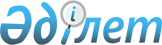 2012-2014 жылдарға арналған аудандық бюджет туралыҚарағанды облысы Нұра аудандық мәслихатының 42 сессиясының 2011 жылғы 8 желтоқсандағы N 396 шешімі. Қарағанды облысы Нұра ауданының Әділет басқармасында 2012 жылғы 6 қаңтарда N 8-14-161 тіркелді

      Қазақстан Республикасының 2008 жылғы 4 желтоқсандағы Бюджет кодексіне, Қазақстан Республикасының 2001 жылғы 23 қаңтардағы "Қазақстан Республикасындағы жергілікті мемлекеттік басқару және өзін-өзі басқару туралы" Заңына сәйкес, аудандық мәслихат ШЕШІМ ЕТТІ:



      1. 1, 2 және 3 қосымшаларға сәйкес 2012-2014 жылдарға арналған аудан бюджетін бекіту, оның ішінде, 2012 жылға, келесі көлемдерде бекітілсін:

      1) кірістер – 2946977 мың теңге, оның ішінде:

      салық түсімдері – 325163 мың теңге;

      салықтық емес түсімдер – 5618 мың теңге;

      негізгі капиталды сатудан түсетін түсімдер – 3000 мың теңге;

      трансферттердің түсімдері – 2613196 мың теңге;

      2) шығындар – 2970759 мың теңге;

      3) таза бюджеттік кредиттеу – 46318 мың теңге:

      бюджеттік кредиттер – 48540 мың теңге;

      бюджеттік кредиттерді өтеу – 2222 мың теңге;

      4) қаржылық активтерімен операция бойынша сальдо – 0 мың теңге:

      қаржы активтерін сатып алу – 0 мың теңге;

      мемлекеттің қаржы активтерін сатудан түсетін түсімдер – 0 мың теңге;

      5) бюджеттің тапшылығы (профициті) – алу 70100 мың теңге;

      6) бюджет тапшылығын (профицитін пайдалану) қаржыландыру - 70100 мың теңге:

      қарыздар түсімдері – 48540 мың теңге;

      қарыздарды өтеу – 2222 мың теңге;

      бюджет қаражаттарының пайдаланылған қалдықтары – 23782 мың теңге.

      Ескерту. 1 тармаққа өзгерістер енгізілді - Қарағанды облысы Нұра аудандық мәслихатының 2012.02.16 N 21 (2012.01.01 бастап қолданысқа енеді); 2012.04.12 N 65 (2012.01.01 бастап қолданысқа енеді); 2012.06.14 N 87 (2012.01.01 бастап қолданысқа енеді); 2012.08.16 N 106 (2012.01.01 бастап қолданысқа енеді); 2012.11.12 N 128 (2012.01.01 бастап қолданысқа енеді); 2012.12.10 N 148 (2012.01.01 бастап қолданысқа енеді) шешімдерімен.



      2. 2012 жылға арналған аудандық бюджет шығыстарының құрамында республикалық бюджеттен ағымдағы нысаналы трансферттер және бюджеттік кредиттер 4 қосымшаға сәйкес қарастырылғаны ескерілсін.



      3. 2012 жылға арналған аудандық бюджет шығыстарының құрамында нысаналы даму трансферттері 5 қосымшаға сәйкес қарастырылғаны ескерілсін.



      4. 2012 жылға арналған аудандық бюджеттің бюджеттік даму бағдарламаларының тізбесі 6 қосымшаға сәйкес бекітілсін.



      5. 2012 жылға арналған аудандық бюджетті атқару барысында секвестрлеуге жатпайтын аудандық бюджеттік бағдарламалар тізбесі 7 қосымшаға сәйкес бекітілсін.



      6. 2012 жылға арналған аудандық бюджеттен қаржыландырылатын денсаулық сақтау, білім беру, мәдениет және спорттың ауылдық (селолық) жерлерде жұмыс істейтін азаматтық қызметшілерінің осындай қызмет түрлерімен қалалық жағдайда айналысатын азаматтық қызметшілердің жалақылары мен мөлшерлемелерімен салыстырғанда лауазымдық жалақылары мен тарифтік мөлшерлемелерін жиырма бес пайызға ұлғайту белгіленсін.



      7. Аудан әкімдігінің резерві 0 мың теңге сомасында бекітілсін. 

      Ескерту. 7 тармаққа өзгеріс енгізілді - Қарағанды облысы Нұра аудандық мәслихатының 2012.11.12 N 128 (2012.01.01 бастап қолданысқа енеді) шешімімен.



      8. 2012 жылға арналған аудандық бюджеттің селолық округтер мен кенттері бойынша шығыстары 8-32 қосымшаларға сәйкес бекітілсін.



      9. Осы шешім 2012 жылдың 1 қаңтарынан бастап қолданысқа енеді.       Сессия төрағасы                            Н. Сүлейменов      Аудандық мәслихаттың хатшысы               Е. Тұранов      КЕЛІСІЛДІ:      Нұра ауданының экономика және

      бюджеттік жоспарлау бөлімінің бастығы      М. Мұхамеджанова

      12 желтоқсан 2011 жыл

Аудандық мәслихатының

2011 жылғы 8 желтоқсандағы

42 сессиясының N 396 шешіміне

1 қосымша      Ескерту. 1 қосымша жаңа редакцияда - Қарағанды облысы Нұра аудандық мәслихатының 2012.12.10 N 148 (2012.01.01 бастап қолданысқа енеді) шешімімен.

Аудандық мәслихатының

2011 жылғы 8 желтоқсандағы

42 сессиясының N 396 шешіміне

2 қосымша

Аудандық мәслихатының

2011 жылғы 8 желтоқсандағы

42 сессиясының N 396 шешіміне

3 қосымша

Аудандық мәслихатының

2011 жылғы 8 желтоқсандағы

42 сессиясының N 396 шешіміне

4 қосымша 

2012 жылға арналған республикалық бюджеттен ағымдағы нысаналы трансферттер және бюджеттік кредиттер      Ескерту. 4 қосымша жаңа редакцияда - Қарағанды облысы Нұра аудандық мәслихатының 2012.12.10 N 148 (2012.01.01 бастап қолданысқа енеді) шешімімен.

Аудандық мәслихатының

2011 жылғы 8 желтоқсандағы

42 сессиясының N 396 шешіміне

5 қосымша 

2012 жылға арналған нысаналы даму трансферттері      Ескерту. 5 қосымша жаңа редакцияда - Қарағанды облысы Нұра аудандық мәслихатының 2012.12.10 N 148 (2012.01.01 бастап қолданысқа енеді) шешімімен.

Аудандық мәслихатының

2011 жылғы 8 желтоқсанда

42 сессиясының N 396 шешіміне

6 қосымша 

2012 жылға арналған аудандық бюджеттен қаржыландырылатын аудандық бюджеттің бюджеттік даму бағдарламаларының тізбесі      Ескерту. 6 қосымша жаңа редакцияда - Қарағанды облысы Нұра аудандық мәслихатының 2012.04.12 N 65 (2012.01.01 бастап қолданысқа енеді) шешімімен.

Аудандық мәслихатының

2011 жылғы 8 желтоқсандағы

42 сессиясының N 396 шешіміне

7 қосымша 

2012 жылға арналған аудандық бюджетті атқару барысында секвестрлеуге жатпайтын аудандық бюджеттік бағдарламалар тізбесі

Аудандық мәслихатының

2011 жылғы 8 желтоқсандағы

42 сессиясының N 396 шешіміне

8 қосымша 

Киевка кентінің әкімі аппаратының 2012 жылғы бюджеті      Ескерту. 8 қосымша жаңа редакцияда - Қарағанды облысы Нұра аудандық мәслихатының 2012.11.12 N 128 (2012.01.01 бастап қолданысқа енеді) шешімімен.

Аудандық мәслихатының

2011 жылғы 8 желтоқсандағы

42 сессиясының N 396 шешіміне

9 қосымша 

Шубаркөл кентінің әкімі аппаратының 2012 жылғы бюджеті      Ескерту. 9 қосымша жаңа редакцияда - Қарағанды облысы Нұра аудандық мәслихатының 2012.11.12 N 128 (2012.01.01 бастап қолданысқа енеді) шешімімен.

Аудандық мәслихатының

2011 жылғы 8 желтоқсандағы

42 сессиясының N 396 шешіміне

10 қосымша 

Пржевал селолық әкімі аппаратының 2012 жылғы бюджеті      Ескерту. 10 қосымша жаңа редакцияда - Қарағанды облысы Нұра аудандық мәслихатының 2012.11.12 N 128 (2012.01.01 бастап қолданысқа енеді) шешімімен.

Аудандық мәслихатының

2011 жылғы 8 желтоқсандағы

42 сессиясының N 396 шешіміне

11 қосымша 

Тассуат селолық әкімі аппаратының 2012 жылғы бюджеті      Ескерту. 11 қосымша жаңа редакцияда - Қарағанды облысы Нұра аудандық мәслихатының 2012.11.12 N 128 (2012.01.01 бастап қолданысқа енеді) шешімімен.

Аудандық мәслихатының

2011 жылғы 8 желтоқсандағы

42 сессиясының N 396 шешіміне

12 қосымша 

Майоровка селолық әкімі аппаратының 2012 жылғы бюджеті      Ескерту. 12 қосымша жаңа редакцияда - Қарағанды облысы Нұра аудандық мәслихатының 2012.11.12 N 128 (2012.01.01 бастап қолданысқа енеді) шешімімен.

Аудандық мәслихатының

2011 жылғы 8 желтоқсандағы

42 сессиясының N 396 шешіміне

13 қосымша 

Шахтер селолық әкімі аппаратының 2012 жылғы бюджеті      Ескерту. 13 қосымша жаңа редакцияда - Қарағанды облысы Нұра аудандық мәслихатының 2012.11.12 N 128 (2012.01.01 бастап қолданысқа енеді) шешімімен.

Аудандық мәслихатының

2011 жылғы 8 желтоқсандағы

42 сессиясының N 396 шешіміне

14 қосымша 

Изенді селолық әкімі аппаратының 2012 жылғы бюджеті      Ескерту. 14 қосымша жаңа редакцияда - Қарағанды облысы Нұра аудандық мәслихатының 2012.11.12 N 128 (2012.01.01 бастап қолданысқа енеді) шешімімен.

Аудандық мәслихатының

2011 жылғы 8 желтоқсандағы

42 сессиясының N 396 шешіміне

15 қосымша 

Ахметауыл селолық әкімі аппаратының 2012 жылғы бюджеті      Ескерту. 15 қосымша жаңа редакцияда - Қарағанды облысы Нұра аудандық мәслихатының 2012.11.12 N 128 (2012.01.01 бастап қолданысқа енеді) шешімімен.

Аудандық мәслихатының

2011 жылғы 8 желтоқсандағы

42 сессиясының N 396 шешіміне

16 қосымша 

Құланөтпес селолық әкімі аппаратының 2012 жылғы бюджеті      Ескерту. 16 қосымша жаңа редакцияда - Қарағанды облысы Нұра аудандық мәслихатының 2012.11.12 N 128 (2012.01.01 бастап қолданысқа енеді) шешімімен.

Аудандық мәслихатының

2011 жылғы 8 желтоқсандағы

42 сессиясының N 396 шешіміне

17 қосымша 

Жараспай селолық әкімі аппаратының 2012 жылғы бюджеті      Ескерту. 17 қосымша жаңа редакцияда - Қарағанды облысы Нұра аудандық мәслихатының 2012.11.12 N 128 (2012.01.01 бастап қолданысқа енеді) шешімімен.

Аудандық мәслихатының

2011 жылғы 8 желтоқсандағы

42 сессиясының N 396 шешіміне

18 қосымша 

Көбетей селолық әкімі аппаратының 2012 жылғы бюджеті      Ескерту. 18 қосымша жаңа редакцияда - Қарағанды облысы Нұра аудандық мәслихатының 2012.11.12 N 128 (2012.01.01 бастап қолданысқа енеді) шешімімен.

Аудандық мәслихатының

2011 жылғы 8 желтоқсандағы

42 сессиясының N 396 шешіміне

19 қосымша 

Балықтыкөл селолық әкімі аппаратының 2012 жылғы бюджеті      Ескерту. 19 қосымша жаңа редакцияда - Қарағанды облысы Нұра аудандық мәслихатының 2012.11.12 N 128 (2012.01.01 бастап қолданысқа енеді) шешімімен.

Аудандық мәслихатының

2011 жылғы 8 желтоқсандағы

42 сессиясының N 396 шешіміне

20 қосымша 

Ақмешіт селолық әкімі аппаратының 2012 жылғы бюджеті      Ескерту. 20 қосымша жаңа редакцияда - Қарағанды облысы Нұра аудандық мәслихатының 2012.11.12 N 128 (2012.01.01 бастап қолданысқа енеді) шешімімен.

Аудандық мәслихатының

2011 жылғы 8 желтоқсандағы

42 сессиясының N 396 шешіміне

21 қосымша 

Байтуған селолық әкімі аппаратының 2012 жылғы бюджеті      Ескерту. 21 қосымша жаңа редакцияда - Қарағанды облысы Нұра аудандық мәслихатының 2012.11.12 N 128 (2012.01.01 бастап қолданысқа енеді) шешімімен.

Аудандық мәслихатының

2011 жылғы 8 желтоқсандағы

42 сессиясының N 396 шешіміне

22 қосымша 

Қ. Мыңбаев атындағы селолық әкімі аппаратының 2012 жылғы бюджеті      Ескерту. 22 қосымша жаңа редакцияда - Қарағанды облысы Нұра аудандық мәслихатының 2012.11.12 N 128 (2012.01.01 бастап қолданысқа енеді) шешімімен.

Аудандық мәслихатының

2011 жылғы 8 желтоқсандағы

42 сессиясының N 396 шешіміне

23 қосымша 

Кертенді селолық әкімі аппаратының 2012 жылғы бюджеті      Ескерту. 23 қосымша жаңа редакцияда - Қарағанды облысы Нұра аудандық мәслихатының 2012.11.12 N 128 (2012.01.01 бастап қолданысқа енеді) шешімімен.

Аудандық мәслихатының

2011 жылғы 8 желтоқсандағы

42 сессиясының N 396 шешіміне

24 қосымша 

Заречный селолық әкімі аппаратының 2012 жылғы бюджеті      Ескерту. 24 қосымша жаңа редакцияда - Қарағанды облысы Нұра аудандық мәслихатының 2012.11.12 N 128 (2012.01.01 бастап қолданысқа енеді) шешімімен.

Аудандық мәслихатының

2011 жылғы 8 желтоқсандағы

42 сессиясының N 396 шешіміне

25 қосымша 

Щербаков селолық әкімі аппаратының 2012 жылғы бюджеті      Ескерту. 25 қосымша жаңа редакцияда - Қарағанды облысы Нұра аудандық мәслихатының 2012.11.12 N 128 (2012.01.01 бастап қолданысқа енеді) шешімімен.

Аудандық мәслихатының

2011 жылғы 8 желтоқсандағы

42 сессиясының N 396 шешіміне

26 қосымша 

Қарой селолық әкімі аппаратының 2012 жылғы бюджеті      Ескерту. 26 қосымша жаңа редакцияда - Қарағанды облысы Нұра аудандық мәслихатының 2012.11.12 N 128 (2012.01.01 бастап қолданысқа енеді) шешімімен.

Аудандық мәслихатының

2011 жылғы 8 желтоқсандағы

42 сессиясының N 396 шешіміне

27 қосымша 

Соналы селолық әкімі аппаратының 2012 жылғы бюджеті      Ескерту. 27 қосымша жаңа редакцияда - Қарағанды облысы Нұра аудандық мәслихатының 2012.11.12 N 128 (2012.01.01 бастап қолданысқа енеді) шешімімен.

Аудандық мәслихатының

2011 жылғы 8 желтоқсандағы

42 сессиясының N 396 шешіміне

28 қосымша 

Баршын селолық әкімі аппаратының 2012 жылғы бюджеті      Ескерту. 28 қосымша жаңа редакцияда - Қарағанды облысы Нұра аудандық мәслихатының 2012.11.12 N 128 (2012.01.01 бастап қолданысқа енеді) шешімімен.

Аудандық мәслихатының

2011 жылғы 8 желтоқсандағы

42 сессиясының N 396 шешіміне

29 қосымша 

Жанбөбек селолық әкімі аппаратының 2012 жылғы бюджеті      Ескерту. 29 қосымша жаңа редакцияда - Қарағанды облысы Нұра аудандық мәслихатының 2012.11.12 N 128 (2012.01.01 бастап қолданысқа енеді) шешімімен.

Аудандық мәслихатының

2011 жылғы 8 желтоқсандағы

42 сессиясының N 396 шешіміне

30 қосымша 

Кұланұтпес селолық әкімі аппаратының 2012 жылғы бюджеті      Ескерту. 30 қосымша жаңа редакцияда - Қарағанды облысы Нұра аудандық мәслихатының 2012.11.12 N 128 (2012.01.01 бастап қолданысқа енеді) шешімімен.

Аудандық мәслихатының

2011 жылғы 8 желтоқсандағы

42 сессиясының N 396 шешіміне

31 қосымша 

Ткенекті селолық әкімі аппаратының 2012 жылғы бюджеті      Ескерту. 31 қосымша жаңа редакцияда - Қарағанды облысы Нұра аудандық мәслихатының 2012.11.12 N 128 (2012.01.01 бастап қолданысқа енеді) шешімімен.

Аудандық мәслихатының

2011 жылғы 8 желтоқсандағы

42 сессиясының N 396 шешіміне

32 қосымша 

Талдысай селолық әкімі аппаратының 2012 жылғы бюджеті      Ескерту. 32 қосымша жаңа редакцияда - Қарағанды облысы Нұра аудандық мәслихатының 2012.11.12 N 128 (2012.01.01 бастап қолданысқа енеді) шешімімен.
					© 2012. Қазақстан Республикасы Әділет министрлігінің «Қазақстан Республикасының Заңнама және құқықтық ақпарат институты» ШЖҚ РМК
				СанатыСанатыСанатыСанатыСома (мың тенге)СыныбыСыныбыСыныбыСома (мың тенге)Iшкi сыныбыIшкi сыныбыСома (мың тенге)АтауыСома (мың тенге)I. Кірістер29469771Салықтық түсімдер32516301Табыс салығы925972Жеке табыс салығы9259703Әлеуметтiк салық950301Әлеуметтік салық9503004Меншiкке салынатын салықтар1226731Мүлiкке салынатын салықтар954913Жер салығы31324Көлiк құралдарына салынатын салық202205Бірыңғай жер салығы383005Тауарларға, жұмыстарға және қызметтерге салынатын iшкi салықтар124462Акциздер11183Табиғи және басқа да ресурстарды пайдаланғаны үшiн түсетiн түсiмдер60934Кәсiпкерлiк және кәсiби қызметтi жүргiзгенi үшiн алынатын алымдар523508Заңдық мәнді іс-әрекеттерді жасағаны және (немесе) оған уәкілеттігі бар мемлекеттік органдар немесе лауазымды адамдар құжаттар бергені үшін алынатын міндетті төлемдер24171Мемлекеттік баж24172Салықтық емес түсiмдер561801Мемлекеттік меншіктен түсетін кірістер17471Мемлекеттік кәсіпорындардың таза кірісі бөлігінің түсімдері1125Мемлекет меншігіндегі мүлікті жалға беруден түсетін кірістер16327Мемлекеттік бюджеттен берілген кредиттер бойынша сыйақылар302Мемлекеттік бюджеттен қаржыландырылатын мемлекеттік мекемелердің тауарларды (жұмыстарды, қызметтерді) өткізуінен түсетін түсімдер441Мемлекеттік бюджеттен қаржыландырылатын мемлекеттік мекемелердің тауарларды (жұмыстарды, қызметтерді) өткізуінен түсетін түсімдер4406Басқа да салықтық емес түсiмдер38271Басқа да салықтық емес түсiмдер38273Негізгі капиталды сатудан түсетін түсімдер300003Жердi және материалдық емес активтердi сату30001Жерді сату30004Трансферттердің түсімдері261319602Мемлекеттiк басқарудың жоғары тұрған органдарынан түсетiн трансферттер26131962Облыстық бюджеттен түсетiн трансферттер2613196Функционалдық топФункционалдық топФункционалдық топФункционалдық топФункционалдық топСома (мың теңге)Кіші функцияКіші функцияКіші функцияКіші функцияСома (мың теңге)Бюджеттік бағдарламалардың әкімшісіБюджеттік бағдарламалардың әкімшісіБюджеттік бағдарламалардың әкімшісіСома (мың теңге)БағдарламаБағдарламаСома (мың теңге)АтауыСома (мың теңге)II. Шығыстар297075901Жалпы сипаттағы мемлекеттiк қызметтер3354421Мемлекеттiк басқарудың жалпы функцияларын орындайтын өкiлдiк, атқарушы және басқа органдар298856112Аудан (облыстық маңызы бар қала) мәслихатының аппараты16101001Аудан (облыстық маңызы бар қала) мәслихатының қызметін қамтамасыз ету жөніндегі қызметтер13101003Мемлекеттік органның күрделі шығыстары3000122Аудан (облыстық маңызы бар қала) әкімінің аппараты70391001Аудан (облыстық маңызы бар қала) әкімінің қызметін қамтамасыз ету жөніндегі қызметтер61405003Мемлекеттік органның күрделі шығыстары8560009Ведомстволық бағыныстағы мемлекеттік мекемелерінің және ұйымдарының күрделі шығыстары426123Қаладағы аудан, аудандық маңызы бар қала, кент, ауыл (село), ауылдық (селолық) округ әкімінің аппараты212364001Қаладағы аудан, аудандық маңызы бар қаланың, кент, ауыл (село), ауылдық (селолық) округ әкімінің қызметін қамтамасыз ету жөніндегі қызметтер212253022Мемлекеттік органның күрделі шығыстары1112Қаржылық қызмет22037452Ауданның (облыстық маңызы бар қаланың) қаржы бөлімі22037001Ауданның (облыстық маңызы бар қаланың) бюджетін орындау және ауданның (облыстық маңызы бар қаланың) коммуналдық меншігін басқару саласындағы мемлекеттік саясатты іске асыру жөніндегі қызметтер15729003Салық салу мақсатында мүлікті бағалауды жүргізу638010Жекешелендіру, коммуналдық меншікті басқару, жекешелендіруден кейінгі қызмет және осыған байланысты дауларды реттеу232011Коммуналдық меншікке түскен мүлікті есепке алу, сақтау, бағалау және сату3758018Мемлекеттік органның күрделі шығыстары16805Жоспарлау және статистикалық қызмет14549453Ауданның (облыстық маңызы бар қаланың) экономика және бюджеттік жоспарлау бөлімі14549001Экономикалық саясатты, мемлекеттік жоспарлау жүйесін қалыптастыру мен дамыту және ауданды (облыстық маңызы бар қаланы) басқару саласындағы мемлекеттік саясатты іске асыру жөніндегі қызметтер14499004Мемлекеттік органның күрделі шығыстары5002Қорғаныс34661Әскери мұқтаждықтар3123122Аудан (облыстық маңызы бар қала) әкімінің аппараты3123005Жалпыға бірдей әскери міндетті атқару шеңберіндегі іс-шаралар31232Төтенше жағдайлар жөнiндегi жұмыстарды ұйымдастыру343122Аудан (облыстық маңызы бар қала) әкімінің аппараты343006Аудан (облыстық маңызы бар қала) ауқымындағы төтенше жағдайлардың алдын алу және жою74007Аудандық (қалалық) ауқымдағы дала өрттерінің, сондай-ақ мемлекеттік өртке қарсы қызмет органдары құрылмаған елді мекендерде өрттердің алдын алу және оларды сөндіру жөніндегі іс-шаралар26903Қоғамдық тәртіп, қауіпсіздік, құқықтық, сот, қылмыстық-атқару қызметі6151Құқық қорғау қызметi615458Ауданның (облыстық маңызы бар қаланың) тұрғын үй-коммуналдық шаруашылығы, жолаушылар көлігі және автомобиль жолдары бөлімі615021Елдi мекендерде жол қозғалысы қауiпсiздiгін қамтамасыз ету61504Бiлiм беру16792601Мектепке дейiнгi тәрбиелеу және оқыту47693471Ауданның (облыстық маңызы бар қаланың) білім, дене шынықтыру және спорт бөлімі47693025Республикалық бюджеттен берілетін нысаналы трансферттер есебінен жалпы үлгідегі, арнайы (түзету), дарынды балалар үшін мамандандырылған, жетім балалар мен ата-аналарының қамқорынсыз қалған балалар үшін балабақшалар, шағын орталықтар, мектеп интернаттары, кәмелеттік жасқа толмағандарды бейімдеу орталықтары тәрбиешілеріне біліктілік санаты үшін қосымша ақының мөлшерін ұлғайту213040Мектепке дейінгі білім беру ұйымдарында мемлекеттік білім беру тапсырысын іске асыруға474802Бастауыш, негізгі орта және жалпы орта білім беру1617244123Қаладағы аудан, аудандық маңызы бар қала, кент, ауыл (село), ауылдық (селолық) округ әкімінің аппараты2717005Ауылдық (селолық) жерлерде балаларды мектепке дейін тегін алып баруды және кері алып келуді ұйымдастыру2717471Ауданның (облыстық маңызы бар қаланың) білім, дене шынықтыру және спорт бөлімі1614527004Жалпы білім беру1570451005Балалар мен жеткіншектерге қосымша білім беру14244063Республикалық бюджеттен берілетін трансферттер есебінен "Назарбаев Зияткерлік мектептері" ДБҰ-ның оқу бағдарламалары бойынша біліктілікті арттырудан өткен мұғалімдерге еңбекақыны арттыру878064Бастауыш, негізгі орта, жалпыға бірдей орта білім беру ұйымдарының (дарынды балаларға арналған мамандандырылған(жалпы үлгідегі,арнайы (түзету); жетім балаларға және ата-анасының қамқорлығынсыз қалған балаларға арналған ұйымдар): мектептердің, мектеп-интернаттарының мұғалімдеріне біліктілік санаты үшін қосымша ақы мөлшерін республикалық бюджеттен берілетін трансферттер есебінен ұлғайту289549Бiлiм беру саласындағы өзге де қызметтер14323471Ауданның (облыстық маңызы бар қаланың) білім, дене шынықтыру және спорт бөлімі14323009Ауданның (облыстық маңызы бар қаланың) мемлекеттік білім беру мекемелері үшін оқулықтар мен оқу-әдiстемелiк кешендерді сатып алу және жеткізу5612020Республикалық бюджеттен берілетін трансферттер есебінен жетім баланы (жетім балаларды) және ата-аналарының қамқорынсыз қалған баланы (балаларды) күтіп-ұстауға асыраушыларына ай сайынғы ақшалай қаражат төлемдері871105Денсаулық сақтау16202Халықтың денсаулығын қорғау1620471Ауданның (облыстық маңызы бар қаланың) білім, дене шынықтыру және спорт бөлімі1620024Республикалық бюджеттен берілетін трансферттер есебінен Қазақстан Республикасы Денсаулық сақтау саласын дамытудың 2011-2015 жылдарға арналған "Саламатты Қазақстан" мемлекеттік бағдарламасы шеңберінде іс-шаралар өткізу"162006Әлеуметтiк көмек және әлеуметтiк қамтамасыз ету1063572Әлеуметтiк көмек90717451Ауданның (облыстық маңызы бар қаланың) жұмыспен қамту және әлеуметтік бағдарламалар бөлімі90717002Еңбекпен қамту бағдарламасы35128004Ауылдық жерлерде тұратын денсаулық сақтау, білім беру, әлеуметтік қамтамасыз ету, мәдениет,спорт және ветеринар мамандарына отын сатып алуға Қазақстан Республикасының заңнамасына сәйкес әлеуметтік көмек көрсету3399005Мемлекеттік атаулы әлеуметтік көмек4583006Тұрғын үй көмегін көрсету1792007Жергілікті өкілетті органдардың шешімі бойынша мұқтаж азаматтардың жекелеген топтарына әлеуметтік көмек2321010Үйден тәрбиеленіп оқытылатын мүгедек балаларды материалдық қамтамасыз ету394014Мұқтаж азаматтарға үйде әлеуметтiк көмек көрсету1623801618 жасқа дейінгі балаларға мемлекеттік жәрдемақылар13613017Мүгедектерді оңалту жеке бағдарламасына сәйкес, мұқтаж мүгедектерді міндетті гигиеналық құралдармен және ымдау тілі мамандарының қызмет көрсетуін, жеке көмекшілермен қамтамасыз ету5455023Жұмыспен қамту орталықтарының қызметін қамтамасыз ету77949Әлеуметтiк көмек және әлеуметтiк қамтамасыз ету салаларындағы өзге де қызметтер15640451Ауданның (облыстық маңызы бар қаланың) жұмыспен қамту және әлеуметтік бағдарламалар бөлімі15640001Жергілікті деңгейде жұмыспен қамтуды қамтамасыз ету және халық үшін әлеуметтік бағдарламаларды іске асыру саласындағы мемлекеттік саясатты іске асыру жөніндегі қызметтер14951011Жәрдемақыларды және басқа да әлеуметтік төлемдерді есептеу, төлеу мен жеткізу бойынша қызметтерге ақы төлеу379021Мемлекеттік органның күрделі шығыстары31007Тұрғын үй-коммуналдық шаруашылық4648201Тұрғын үй шаруашылығы249663458Ауданның (облыстық маңызы бар қаланың) тұрғын үй-коммуналдық шаруашылығы, жолаушылар көлігі және автомобиль жолдары бөлімі50724041Жұмыспен қамту - 2020 бағдарламасы бойынша ауылдық елді мекендерді дамыту шеңберінде объектілерді жөндеу және абаттандыру50724471Ауданның (облыстық маңызы бар қаланың) білім, дене шынықтыру және спорт бөлімі49539026Жұмыспен қамту -2020 бағдарламасы бойынша ауылдық елді мекендерді дамыту шеңберінде объектілерді жөндеу49539472Ауданның (облыстық маңызы бар қаланың) құрылыс, сәулет және қала құрылысы бөлімі149150003Мемлекеттік коммуналдық тұрғын үйін қорының тұрғын үй жобалау, салу және (немесе) сатып алу112806004Инженерлік коммуникациялық инфрақұрылымды жобалау, дамыту, жайластыру және (немесе) сатып алу31344072Жұмыспен қамту 2020 бағдарламасы шеңберінде тұрғын жай салу және (немесе) сатып алу және инженерлік коммуникациялық инфрақұрылымдарды дамыту (немесе) сатып алу5000074Жұмыспен қамту 2020 бағдарламасының екінші бағыты шеңберінде жетіспейтін инженерлік-коммуникациялық инфрақұрылымды дамытуға және жайластыруға0479Тұрғын үй инспекциясы бөлімі250001Жергілікті деңгейде тұрғын үй қоры саласындағы мемлекеттік саясатты іске асыру жөніндегі қызметтер2502Коммуналдық шаруашылық186883472Ауданның (облыстық маңызы бар қаланың) құрылыс, сәулет және қала құрылысы бөлімі186283006Сумен жабдықтау және су бұру жүйесін дамыту186283458Ауданның (облыстық маңызы бар қаланың) тұрғын үй-коммуналдық шаруашылығы, жолаушылар көлігі және автомобиль жолдары бөлімі600012Сумен жабдықтау және су бұру жүйесінің жұмыс істеуі6003Елді-мекендерді абаттандыру28274123Қаладағы аудан, аудандық маңызы бар қала, кент, ауыл (село), ауылдық (селолық) округ әкімінің аппараты28274008Елді мекендердің көшелерін жарықтандыру22768009Елді мекендердің санитариясын қамтамасыз ету300010Жерлеу орындарын күтіп ұстау және туысы жоқ адамдарды жерлеу50011Елдi мекендердi абаттандыру мен көгалдандыру515608Мәдениет, спорт, туризм және ақпараттық кеңістiк2017041Мәдениет саласындағы қызмет91591455Ауданның (облыстық маңызы бар қаланың) мәдениет және тілдерді дамыту бөлімі91591003Мәдени-демалыс жұмысын қолдау915912Спорт1606471Ауданның (облыстық маңызы бар қаланың) білім, дене шынықтыру және спорт бөлімі1606014Аудандық (облыстық маңызы бар қалалық) деңгейде спорттық жарыстар өткiзу356015Әртүрлi спорт түрлерi бойынша ауданның (облыстық маңызы бар қаланың) құрама командаларының мүшелерiн дайындау және олардың облыстық спорт жарыстарына қатысуы12503Ақпараттық кеңiстiк69266455Ауданның (облыстық маңызы бар қаланың) мәдениет және тілдерді дамыту бөлімі59904006Аудандық (қалалық) кiтапханалардың жұмыс iстеуi59904456Ауданның (облыстық маңызы бар қаланың) ішкі саясат бөлімі9362002Газеттер мен журналдар арқылы мемлекеттік ақпараттық саясат жүргізу жөніндегі қызметтер7662005Телерадио хабарларын тарату арқылы мемлекеттік ақпараттық саясатты жүргізу жөніндегі қызметтер17009Мәдениет, спорт, туризм және ақпараттық кеңiстiктi ұйымдастыру жөнiндегi өзге де қызметтер39241455Ауданның (облыстық маңызы бар қаланың) мәдениет және тілдерді дамыту бөлімі26721001Жергілікті деңгейде тілдерді және мәдениетті дамыту саласындағы мемлекеттік саясатты іске асыру жөніндегі қызметтер7064010Мемлекеттік органның күрделі шығыстары20032Ведомстволық бағыныстағы мемлекеттік мекемелерінің және ұйымдарының күрделі шығыстары19637456Ауданның (облыстық маңызы бар қаланың) ішкі саясат бөлімі12520001Жергілікті деңгейде ақпарат, мемлекеттілікті нығайту және азаматтардың әлеуметтік сенімділігін қалыптастыру саласында мемлекеттік саясатты іске асыру жөніндегі қызметтер11152003Жастар саясаты саласындағы өңірлік бағдарламаларды іске асыру1000006Мемлекеттік органның күрделі шығыстары36810Ауыл, су, орман, балық шаруашылығы, ерекше қорғалатын табиғи аумақтар, қоршаған ортаны және жануарлар дүниесін қорғау, жер қатынастары666011Ауыл шаруашылығы31182453Ауданның (облыстық маңызы бар қаланың) экономика және бюджеттік жоспарлау бөлімі8382099Мамандардың әлеуметтік көмек көрсетуі жөніндегі шараларды іске асыру8382472Ауданның (облыстық маңызы бар қаланың) құрылыс, сәулет және қала құрылысы бөлімі7191010Ауыл шаруашылығы объектілерін дамыту7191474Ауданның (облыстық маңызы бар қаланың) ауыл шаруашылығы және ветеринария бөлімі15609001Жергілікті деңгейде ауыл шаруашылығы және ветеринария саласындағы мемлекеттік саясатты іске асыру жөніндегі қызметтер15504003Мемлекеттік органның күрделі шығыстары12007Қаңғыбас иттер мен мысықтарды аулауды және жоюды ұйымдастыру936Жер қатынастары9429463Ауданның (облыстық маңызы бар қаланың) жер қатынастары бөлімі9429001Аудан (облыстық маңызы бар қала) аумағында жер қатынастарын реттеу саласындағы мемлекеттік саясатты іске асыру жөніндегі қызметтер9279007Мемлекеттік органның күрделі шығыстары1509Ауыл, су, орман, балық шаруашылығы және қоршаған ортаны қорғау мен жер қатынастары саласындағы өзге де қызметтер25990474Ауданның (облыстық маңызы бар қаланың) ауыл шаруашылығы және ветеринария бөлімі25990013Эпизоотияға қарсы іс-шаралар жүргізу2599011Өнеркәсіп, сәулет, қала құрылысы және құрылыс қызметі139622Сәулет, қала құрылысы және құрылыс қызметі13962472Ауданның (облыстық маңызы бар қаланың) құрылыс, сәулет және қала құрылысы бөлімі13962001Жергілікті деңгейде құрылыс, сәулет және қала құрылысы саласындағы мемлекеттік саясатты іске асыру жөніндегі қызметтер8962013Аудан аумағында қала құрылысын дамытудың кешенді схемаларын,аудандық (облыстық ) маңызы бар қалалардың, кенттердің және өзге де ауылдық елді мекендердің бас жоспарларын әзірлеу500012Көлiк және коммуникация209531Автомобиль көлiгi20953458Ауданның (облыстық маңызы бар қаланың) тұрғын үй-коммуналдық шаруашылығы, жолаушылар көлігі және автомобиль жолдары бөлімі20953023Автомобиль жолдарының жұмыс істеуін қамтамасыз ету2095313Өзгелер663743Кәсiпкерлiк қызметтi қолдау және бәсекелестікті қорғау6995469Ауданның (облыстық маңызы бар қаланың) кәсіпкерлік бөлімі6995001Жергілікті деңгейде кәсіпкерлік пен өнеркәсіпті дамыту саласындағы мемлекеттік саясатты іске асыру жөніндегі қызметтер6845004Мемлекеттік органның күрделі шығыстары1509Өзгелер59379458Ауданның (облыстық маңызы бар қаланың) тұрғын үй-коммуналдық шаруашылығы, жолаушылар көлігі және автомобиль жолдары бөлімі11652001Жергілікті деңгейде тұрғын үй-коммуналдық шаруашылығы, жолаушылар көлігі және автомобиль жолдары саласындағы мемлекеттік саясатты іске асыру жөніндегі қызметтер8371040Республикалық бюджеттен нысаналы трансферттер есебінен "Өңірлерді дамыту" Бағдарламасы шеңберінде өңірлерді экономикалық дамытуға жәрдемдесу бойынша шараларды іске асыру3281471Ауданның (облыстық маңызы бар қаланың) білім, дене шынықтыру және спорт бөлімі47727001Білім, дене шынықтыру және спорт бөлімі қызметін қамтамасыз ету8401018Мемлекеттік органның күрделі шығыстары2000067Ведомстволық бағыныстағы мемлекеттік мекемелерінің және ұйымдарының күрделі шығыстары3732614Борышқа қызмет көрсету31Борышқа қызмет көрсету3452Ауданның (облыстық маңызы бар қаланың) қаржы бөлімі3013Жергілікті атқарушы органдардың облыстық бюджеттен қарыздар бойынша сыйақылар мен өзге де төлемдерді төлеу бойынша борышына қызмет көрсету315Трансферттер95821Трансферттер9582452Ауданның (облыстық маңызы бар қаланың) қаржы бөлімі9582006Пайдаланылмаған (толық пайдаланылмаған) нысаналы трансферттерді қайтару9582III. Таза бюджеттік несиелеу46318Бюджеттік кредиттер4854010Ауыл, су, орман, балық шаруашылығы, ерекше қорғалатын табиғи аумақтар, қоршаған ортаны және жануарлар дүниесін қорғау, жер қатынастары485401Ауыл шаруашылығы48540453Ауданның (облыстық маңызы бар қаланың) экономика және бюджеттік жоспарлау бөлімі48540006Мамандарды әлеуметтік қолдау шараларын іске асыру үшін бюджеттік кредиттер48540СанатыСанатыСанатыСанатыСома (мың теңге)СыныбыСыныбыСыныбыСома (мың теңге)Ішкі сыныбыІшкі сыныбыСома (мың теңге)АтауыСома (мың теңге)12345Бюджеттік кредиттерді өтеу22225Бюджеттік кредиттерді өтеу222201Бюджеттік кредиттерді өтеу22221Мемлекеттік бюджеттен берілген бюджеттік кредиттерді өтеу2222Функционалдық топФункционалдық топФункционалдық топФункционалдық топСома (мың теңге)Кіші функцияКіші функцияКіші функцияСома (мың теңге)Бюджеттік бағдарламалардың әкімшісіБюджеттік бағдарламалардың әкімшісіСома (мың теңге)АтауыСома (мың теңге)12345IV. Қаржылық активтерімен операция бойынша сальдо0қаржы активтерін сатып алу0Функционалдық топФункционалдық топФункционалдық топФункционалдық топСома (мың теңге)Кіші функцияКіші функцияКіші функцияСома (мың теңге)Бюджеттік бағдарламалардың әкімшісіБюджеттік бағдарламалардың әкімшісіСома (мың теңге)АтауыСома (мың теңге)12345V. Бюджеттің тапшылығы (профициті)-70100VI. Тапшылығын қаржыландыру (профицитті пайдалану)70100СанатыСанатыСанатыСанатыСома (мың тенге)СыныбыСыныбыСыныбыСома (мың тенге)Iшкi сыныбыIшкi сыныбыСома (мың тенге)АтауыСома (мың тенге)I. Кірістер24311951Салықтық түсімдер33018101Табыс салығы935942Жеке табыс салығы9359403Әлеуметтiк салық1050501Әлеуметтік салық10505004Меншiкке салынатын салықтар1171711Мүлiкке салынатын салықтар895503Жер салығы32944Көлiк құралдарына салынатын салық200175Бірыңғай жер салығы431005Тауарларға, жұмыстарға және қызметтерге салынатын iшкi салықтар114122Акциздер9873Табиғи және басқа да ресурстарды пайдаланғаны үшiн түсетiн түсiмдер56504Кәсiпкерлiк және кәсiби қызметтi жүргiзгенi үшiн алынатын алымдар477508Заңдық мәнді іс-әрекеттерді жасағаны және (немесе) оған уәкілеттігі бар мемлекеттік органдар немесе лауазымды адамдар құжаттар бергені үшін алынатын міндетті төлемдер29541Мемлекеттік баж29542Салықтық емес түсiмдер190601Мемлекеттік меншіктен түсетін кірістер15051Мемлекеттік кәсіпорындардың таза кірісі бөлігінің түсімдері11505Мемлекет меншігіндегі мүлікті жалға беруден түсетін кірістер35502Мемлекеттік бюджеттен қаржыландырылатын мемлекеттік мекемелердің тауарларды (жұмыстарды, қызметтерді) өткізуінен түсетін түсімдер581Мемлекеттік бюджеттен қаржыландырылатын мемлекеттік мекемелердің тауарларды (жұмыстарды, қызметтерді) өткізуінен түсетін түсімдер5806Басқа да салықтық емес түсiмдер3431Басқа да салықтық емес түсiмдер3433Негізгі капиталды сатудан түсетін түсімдер374503Жердi және материалдық емес активтердi сату37451Жерді сату37454Трансферттердің түсімдері209536302Мемлекеттiк басқарудың жоғары тұрған органдарынан түсетiн трансферттер20953632Облыстық бюджеттен түсетiн трансферттер2095363Функционалдық топФункционалдық топФункционалдық топФункционалдық топФункционалдық топСома (мың теңге)Кіші функцияКіші функцияКіші функцияКіші функцияСома (мың теңге)Бюджеттік бағдарламалардың әкімшісіБюджеттік бағдарламалардың әкімшісіБюджеттік бағдарламалардың әкімшісіСома (мың теңге)БағдарламаБағдарламаСома (мың теңге)АтауыСома (мың теңге)II. Шығыстар243119501Жалпы сипаттағы мемлекеттiк қызметтер 3167521Мемлекеттiк басқарудың жалпы функцияларын орындайтын өкiлдiк, атқарушы және басқа органдар281911112Аудан (облыстық маңызы бар қала) мәслихатының аппараты11954001Аудан (облыстық маңызы бар қала) мәслихатының қызметін қамтамасыз ету жөніндегі қызметтер11954122Аудан (облыстық маңызы бар қала) әкімінің аппараты48731001Аудан (облыстық маңызы бар қала) әкімінің қызметін қамтамасыз ету жөніндегі қызметтер48116003Мемлекеттік органның күрделі шығыстары615123Қаладағы аудан, аудандық маңызы бар қала, кент, ауыл (село), ауылдық (селолық) округ әкімінің аппараты221226001Қаладағы аудан, аудандық маңызы бар қаланың, кент, ауыл (село), ауылдық (селолық) округ әкімінің қызметін қамтамасыз ету жөніндегі қызметтер2212262Қаржылық қызмет19349452Ауданның (облыстық маңызы бар қаланың) қаржы бөлімі19349001Ауданның (облыстық маңызы бар қаланың) бюджетін орындау және ауданның (облыстық маңызы бар қаланың) коммуналдық меншігін басқару саласындағы мемлекеттік саясатты іске асыру жөніндегі қызметтер15824003Салық салу мақсатында мүлікті бағалауды жүргізу707011Коммуналдық меншікке түскен мүлікті есепке алу, сақтау, бағалау және сату28185Жоспарлау және статистикалық қызмет15492453Ауданның (облыстық маңызы бар қаланың) экономика және бюджеттік жоспарлау бөлімі15492001Экономикалық саясатты, мемлекеттік жоспарлау жүйесін қалыптастыру мен дамыту және ауданды (облыстық маңызы бар қаланы) басқару саласындағы мемлекеттік саясатты іске асыру жөніндегі қызметтер1549202Қорғаныс29861Әскери мұқтаждықтар2566122Аудан (облыстық маңызы бар қала) әкімінің аппараты2566005Жалпыға бірдей әскери міндетті атқару шеңберіндегі іс-шаралар25662Төтенше жағдайлар жөнiндегi жұмыстарды ұйымдастыру420122Аудан (облыстық маңызы бар қала) әкімінің аппараты420006Аудан (облыстық маңызы бар қала) ауқымындағы төтенше жағдайлардың алдын алу және жою105007Аудандық (қалалық) ауқымдағы дала өрттерінің, сондай-ақ мемлекеттік өртке қарсы қызмет органдары құрылмаған елді мекендерде өрттердің алдын алу және оларды сөндіру жөніндегі іс-шаралар31503Қоғамдық тәртіп, қауіпсіздік, құқықтық, сот, қылмыстық-атқару қызметі6511Құқық қорғау қызметi651458Ауданның (облыстық маңызы бар қаланың) тұрғын үй-коммуналдық шаруашылығы, жолаушылар көлігі және автомобиль жолдары бөлімі651021Елдi мекендерде жол қозғалысы қауiпсiздiгін қамтамасыз ету65104Бiлiм беру16911401Мектепке дейiнгi тәрбиелеу және оқыту25046471Ауданның (облыстық маңызы бар қаланың) білім, дене шынықтыру және спорт бөлімі25046003Мектепке дейінгі тәрбиелеу мен оқытуды қамтамасыз ету250462Бастауыш, негізгі орта және жалпы орта білім беру1660201123Қаладағы аудан, аудандық маңызы бар қала, кент, ауыл (село), ауылдық (селолық) округ әкімінің аппараты2959005Ауылдық (селолық) жерлерде балаларды мектепке дейін тегін алып баруды және кері алып келуді ұйымдастыру2959471Ауданның (облыстық маңызы бар қаланың) білім, дене шынықтыру және спорт бөлімі1657242004Жалпы білім беру1642566005Балалар мен жеткіншектерге қосымша білім беру 146769Бiлiм беру саласындағы өзге де қызметтер5893471Ауданның (облыстық маңызы бар қаланың) білім, дене шынықтыру және спорт бөлімі5893009Ауданның (облыстық маңызы бар қаланың) мемлекеттік білім беру мекемелер үшін оқулықтар мен оқу-әдiстемелiк кешендерді сатып алу және жеткізу589305Денсаулық сақтау2199Денсаулық сақтау саласындағы өзге де қызметтер219123Қаладағы аудан, аудандық маңызы бар қала, кент, ауыл (село), ауылдық (селолық) округ әкімінің аппараты219002Ерекше жағдайларда сырқаты ауыр адамдарды дәрігерлік көмек көрсететін ең жақын денсаулық сақтау ұйымына жеткізуді ұйымдастыру21906Әлеуметтiк көмек және әлеуметтiк қамтамасыз ету841402Әлеуметтiк көмек68791451Ауданның (облыстық маңызы бар қаланың) жұмыспен қамту және әлеуметтік бағдарламалар бөлімі68791002Еңбекпен қамту бағдарламасы13493004Ауылдық жерлерде тұратын денсаулық сақтау, білім беру, әлеуметтік қамтамасыз ету, мәдениет және спорт мамандарына отын сатып алуға Қазақстан Республикасының заңнамасына сәйкес әлеуметтік көмек көрсету3150005Мемлекеттік атаулы әлеуметтік көмек 7038006Тұрғын үй көмегі4150007Жергілікті өкілетті органдардың шешімі бойынша мұқтаж азаматтардың жекелеген топтарына әлеуметтік көмек1284010Үйден тәрбиеленіп оқытылатын мүгедек балаларды материалдық қамтамасыз ету437014Мұқтаж азаматтарға үйде әлеуметтiк көмек көрсету1543201618 жасқа дейінгі балаларға мемлекеттік жәрдемақылар17762017Мүгедектерді оңалту жеке бағдарламасына сәйкес, мұқтаж мүгедектерді міндетті гигиеналық құралдармен және ымдау тілі мамандарының қызмет көрсетуін, жеке көмекшілермен қамтамасыз ету60459Әлеуметтiк көмек және әлеуметтiк қамтамасыз ету салаларындағы өзге де қызметтер15349451Ауданның (облыстық маңызы бар қаланың) жұмыспен қамту және әлеуметтік бағдарламалар бөлімі15349001Жергілікті деңгейде жұмыспен қамтуды қамтамасыз ету және халық үшін әлеуметтік бағдарламаларды іске асыру саласындағы мемлекеттік саясатты іске асыру жөніндегі қызметтер14429011Жәрдемақыларды және басқа да әлеуметтік төлемдерді есептеу, төлеу мен жеткізу бойынша қызметтерге ақы төлеу523021Мемлекеттік органның күрделі шығыстары 39707Тұрғын үй-коммуналдық шаруашылық538161Тұрғын үй шаруашылығы6300472Ауданның (облыстық маңызы бар қаланың) құрылыс, сәулет және қала құрылысы бөлімі6300003Мемлекеттік коммуналдық тұрғын үй қорының тұрғын үйін жобалау, салу және (немесе) сатып алу63003Елді-мекендерді абаттандыру47516123Қаладағы аудан, аудандық маңызы бар қала, кент, ауыл (село), ауылдық (селолық) округ әкімінің аппараты45416008Елді мекендердің көшелерін жарықтандыру25334009Елді мекендердің санитариясын қамтамасыз ету10000011Елді мекендерді абаттандыру мен көгалдандыру10082458Ауданның (облыстық маңызы бар қаланың) тұрғын үй-коммуналдық шаруашылығы, жолаушылар көлігі және автомобиль жолдары бөлімі2100018Елдi мекендердi абаттандыру және көгалдандыру210008Мәдениет, спорт, туризм және ақпараттық кеңістiк1926161Мәдениет саласындағы қызмет98605455Ауданның (облыстық маңызы бар қаланың) мәдениет және тілдерді дамыту бөлімі98605003Мәдени-демалыс жұмысын қолдау986052Спорт1616471Ауданның (облыстық маңызы бар қаланың) білім, дене шынықтыру және спорт бөлімі1616014Аудандық (облыстық маңызы бар қалалық) деңгейде спорттық жарыстар өткiзу303015Әртүрлi спорт түрлерi бойынша ауданның (облыстық маңызы бар қаланың) құрама командаларының мүшелерiн дайындау және олардың облыстық спорт жарыстарына қатысуы13133Ақпараттық кеңiстiк76173455Ауданның (облыстық маңызы бар қаланың) мәдениет және тілдерді дамыту бөлімі66098006Аудандық (қалалық) кiтапханалардың жұмыс iстеуi66098456Ауданның (облыстық маңызы бар қаланың) ішкі саясат бөлімі10075002Газеттер мен журналдар арқылы мемлекеттік ақпараттық саясат жүргізу жөніндегі қызметтер9025005Телерадио хабарларын тарату арқылы мемлекеттік ақпараттық саясатты жүргізу жөніндегі қызметтер10509Мәдениет, спорт, туризм және ақпараттық кеңiстiктi ұйымдастыру жөнiндегi өзге де қызметтер16222455Ауданның (облыстық маңызы бар қаланың) мәдениет және тілдерді дамыту бөлімі8340001Жергілікті деңгейде тілдерді және мәдениетті дамыту саласындағы мемлекеттік саясатты іске асыру жөніндегі қызметтер8318010Мемлекеттік органның күрделі шығыстары22456Ауданның (облыстық маңызы бар қаланың) ішкі саясат бөлімі7882001Жергілікті деңгейде ақпарат, мемлекеттілікті нығайту және азаматтардың әлеуметтік сенімділігін қалыптастыру саласында мемлекеттік саясатты іске асыру жөніндегі қызметтер6832003Жастар саясаты саласында іс-шараларды іске асыру105010Ауыл, су, орман, балық шаруашылығы, ерекше қорғалатын табиғи аумақтар, қоршаған ортаны және жануарлар дүниесін қорғау, жер314711Ауыл шаруашылығы24194472Ауданның (облыстық маңызы бар қаланың) құрылыс, сәулет және қала құрылысы бөлімі7599010Ауыл шаруашылығы объектілерін дамыту7599474Ауданның (облыстық маңызы бар қаланың) ауыл шаруашылығы және ветеринария бөлімі16595001Жергілікті деңгейде ауыл шаруашылығы және ветеринария саласындағы мемлекеттік саясатты іске асыру жөніндегі қызметтер16477003Мемлекеттік органның күрделі шығыстары13007Қаңғыбас иттер мен мысықтарды аулауды және жоюды ұйымдастыру1056Жер қатынастары7277463Ауданның (облыстық маңызы бар қаланың) жер қатынастары бөлімі7277001Аудан (облыстық маңызы бар қала) аумағында жер қатынастарын реттеу саласындағы мемлекеттік саясатты іске асыру жөніндегі қызметтер7119007Мемлекеттік органдардың күрделі шығыстары15811Өнеркәсіп, сәулет, қала құрылысы және құрылыс қызметі89302Сәулет, қала құрылысы және құрылыс қызметі8930472Ауданның (облыстық маңызы бар қаланың) құрылыс, сәулет және қала құрылысы бөлімі8930001Жергілікті деңгейде құрылыс, сәулет және қала құрылысы саласындағы мемлекеттік саясатты іске асыру жөніндегі қызметтер893012Көлiк және коммуникация220001Автомобиль көлiгi22000458Ауданның (облыстық маңызы бар қаланың) тұрғын үй-коммуналдық шаруашылығы, жолаушылар көлігі және автомобиль жолдары бөлімі22000023Автомобиль жолдарының жұмыс істеуін қамтамасыз ету2200013Өзгелер264743Кәсiпкерлiк қызметтi қолдау және бәсекелестікті қорғау5891469Ауданның (облыстық маңызы бар қаланың) кәсіпкерлік бөлімі5891001Жергілікті деңгейде кәсіпкерлік пен өнеркәсіпті дамыту саласындағы мемлекеттік саясатты іске асыру жөніндегі қызметтер58919Өзгелер20583452Ауданның (облыстық маңызы бар қаланың) қаржы бөлімі6717012Ауданның (облыстық маңызы бар қаланың) жергілікті атқарушы органының резерві 6717458Ауданның (облыстық маңызы бар қаланың) тұрғын үй-коммуналдық шаруашылығы, жолаушылар көлігі және автомобиль жолдары бөлімі6756001Жергілікті деңгейде тұрғын үй-коммуналдық шаруашылығы, жолаушылар көлігі және автомобиль жолдары саласындағы мемлекеттік саясатты іске асыру жөніндегі қызметтер6756471Ауданның (облыстық маңызы бар қаланың) білім, дене шынықтыру және спорт бөлімі7110001Білім, дене шынықтыру және спорт бөлімі қызметін қамтамасыз ету711015Трансферттер01Трансферттер0452Ауданның (облыстық маңызы бар қаланың) қаржы бөлімі0006Нысаналы пайдаланылмаған (толық пайдаланылмаған) трансферттерді қайтару0III. Таза бюджеттік несиелеу0Бюджеттік кредиттер007Тұрғын үй-коммуналдық шаруашылық01Тұрғын үй шаруашылығы0472Ауданның (облыстық маңызы бар қаланың) құрылыс, сәулет және қала құрылысы бөлімі0003Мемлекеттік коммуналдық тұрғын үй қорының тұрғын үй құрылысы және (немесе) сатып алу10Ауыл, су, орман, балық шаруашылығы, ерекше қорғалатын табиғи аумақтар, қоршаған ортаны және жануарлар дүниесін қорғау, жер қатынастары1Ауыл шаруашылығы453Ауданның (облыстық маңызы бар қаланың) экономика және бюджеттік жоспарлау бөлімі006Мамандарды әлеуметтік қолдау шараларын іске асыру үшін бюджеттік кредиттерСанатыСанатыСанатыСанатыСома (мың теңге)Сыныбы Сыныбы Сыныбы Сома (мың теңге)Ішкі сыныбыІшкі сыныбыСома (мың теңге)АтауыСома (мың теңге)12345Бюджеттік кредиттерді өтеу05Бюджеттік кредиттерді өтеу001Бюджеттік кредиттерді өтеу01Мемлекеттік бюджеттен берілген бюджеттік кредиттерді өтеу0Функционалдық топФункционалдық топФункционалдық топФункционалдық топСома (мың теңге)Кіші функцияКіші функцияКіші функцияСома (мың теңге)Бюджеттік бағдарламалардың әкімшісіБюджеттік бағдарламалардың әкімшісіСома (мың теңге)АтауыСома (мың теңге)12345IV. Қаржылық активтерімен операция бойынша сальдо0қаржы активтерін сатып алу0Функционалдық топФункционалдық топФункционалдық топФункционалдық топФункционалдық топСома (мың теңге)Кіші функцияКіші функцияКіші функцияКіші функцияСома (мың теңге)Бюджеттік бағдарламалардың әкімшісіБюджеттік бағдарламалардың әкімшісіБюджеттік бағдарламалардың әкімшісіСома (мың теңге)БағдарламаБағдарламаСома (мың теңге)АтауыСома (мың теңге)12345V. Бюджеттің тапшылығы (профициті)0VI. Тапшылығын қаржыландыру (профицитті пайдалану)0Қарыздар түсімдері016Қарыздарды өтеу01Қарыздарды өтеу0452Ауданның (облыстық маңызы бар қаланың) қаржы бөлімі 0СанатыСанатыСанатыСанатыСома (мың тенге)СыныбыСыныбыСыныбыСома (мың тенге)Iшкi сыныбыIшкi сыныбыСома (мың тенге)АтауыСома (мың тенге)I. Кірістер26816581Салықтық түсімдер33908301Табыс салығы953942Жеке табыс салығы9539403Әлеуметтiк салық1090721Әлеуметтік салық10907204Меншiкке салынатын салықтар1196471Мүлiкке салынатын салықтар904803Жер салығы33294Көлiк құралдарына салынатын салық214185Бірыңғай жер салығы442005Тауарларға, жұмыстарға және қызметтерге салынатын iшкi салықтар118092Акциздер10003Табиғи және басқа да ресурстарды пайдаланғаны үшiн түсетiн түсiмдер57004Кәсiпкерлiк және кәсiби қызметтi жүргiзгенi үшiн алынатын алымдар510908Заңдық мәнді іс-әрекеттерді жасағаны және (немесе) оған уәкілеттігі бар мемлекеттік органдар немесе лауазымды адамдар құжаттар бергені үшін алынатын міндетті төлемдер31611Мемлекеттік баж31612Салықтық емес түсiмдер198901Мемлекеттік меншіктен түсетін кірістер15601Мемлекеттік кәсіпорындардың таза кірісі бөлігінің түсімдері12005Мемлекет меншігіндегі мүлікті жалға беруден түсетін кірістер36002Мемлекеттік бюджеттен қаржыландырылатын мемлекеттік мекемелердің тауарларды (жұмыстарды, қызметтерді) өткізуінен түсетін түсімдер621Мемлекеттік бюджеттен қаржыландырылатын мемлекеттік мекемелердің тауарларды (жұмыстарды, қызметтерді) өткізуінен түсетін түсімдер6206Басқа да салықтық емес түсiмдер3671Басқа да салықтық емес түсiмдер3673Негізгі капиталды сатудан түсетін түсімдер394503Жердi және материалдық емес активтердi сату39451Жерді сату39454Трансферттердің түсімдері233664102Мемлекеттiк басқарудың жоғары тұрған органдарынан түсетiн трансферттер23366412Облыстық бюджеттен түсетiн трансферттер2336641Функционалдық топФункционалдық топФункционалдық топФункционалдық топФункционалдық топСома (мың теңге)Кіші функцияКіші функцияКіші функцияКіші функцияСома (мың теңге)Бюджеттік бағдарламалардың әкімшісіБюджеттік бағдарламалардың әкімшісіБюджеттік бағдарламалардың әкімшісіСома (мың теңге)БағдарламаБағдарламаСома (мың теңге)АтауыСома (мың теңге)II. Шығыстар268165801Жалпы сипаттағы мемлекеттiк қызметтер 3282201Мемлекеттiк басқарудың жалпы функцияларын орындайтын өкiлдiк, атқарушы және басқа органдар291939112Аудан (облыстық маңызы бар қала) мәслихатының аппараты12378001Аудан (облыстық маңызы бар қала) мәслихатының қызметін қамтамасыз ету жөніндегі қызметтер12378122Аудан (облыстық маңызы бар қала) әкімінің аппараты50655001Аудан (облыстық маңызы бар қала) әкімінің қызметін қамтамасыз ету жөніндегі қызметтер50002003Мемлекеттік органның күрделі шығыстары653123Қаладағы аудан, аудандық маңызы бар қала, кент, ауыл (село), ауылдық (селолық) округ әкімінің аппараты228906001Қаладағы аудан, аудандық маңызы бар қаланың, кент, ауыл (село), ауылдық (селолық) округ әкімінің қызметін қамтамасыз ету жөніндегі қызметтер2289062Қаржылық қызмет20156452Ауданның (облыстық маңызы бар қаланың) қаржы бөлімі20156001Ауданның (облыстық маңызы бар қаланың) бюджетін орындау және ауданның (облыстық маңызы бар қаланың) коммуналдық меншігін басқару саласындағы мемлекеттік саясатты іске асыру жөніндегі қызметтер16420003Салық салу мақсатында мүлікті бағалауды жүргізу749011Коммуналдық меншікке түскен мүлікті есепке алу, сақтау, бағалау және сату29875Жоспарлау және статистикалық қызмет16125453Ауданның (облыстық маңызы бар қаланың) экономика және бюджеттік жоспарлау бөлімі16125001Экономикалық саясатты, мемлекеттік жоспарлау жүйесін қалыптастыру мен дамыту және ауданды (облыстық маңызы бар қаланы) басқару саласындағы мемлекеттік саясатты іске асыру жөніндегі қызметтер1612502Қорғаныс31651Әскери мұқтаждықтар2720122Аудан (облыстық маңызы бар қала) әкімінің аппараты2720005Жалпыға бірдей әскери міндетті атқару шеңберіндегі іс-шаралар27202Төтенше жағдайлар жөнiндегi жұмыстарды ұйымдастыру445122Аудан (облыстық маңызы бар қала) әкімінің аппараты445006Аудан (облыстық маңызы бар қала) ауқымындағы төтенше жағдайлардың алдын алу және жою111007Аудандық (қалалық) ауқымдағы дала өрттерінің, сондай-ақ мемлекеттік өртке қарсы қызмет органдары құрылмаған елді мекендерде өрттердің алдын алу және оларды сөндіру жөніндегі іс-шаралар33403Қоғамдық тәртіп, қауіпсіздік, құқықтық, сот, қылмыстық-атқару қызметі6901Құқық қорғау қызметi690458Ауданның (облыстық маңызы бар қаланың) тұрғын үй-коммуналдық шаруашылығы, жолаушылар көлігі және автомобиль жолдары бөлімі690021Елдi мекендерде жол қозғалысы қауiпсiздiгін қамтамасыз ету69004Бiлiм беру19084351Мектепке дейiнгi тәрбиелеу және оқыту25898471Ауданның (облыстық маңызы бар қаланың) білім, дене шынықтыру және спорт бөлімі25898003Мектепке дейінгі тәрбиелеу мен оқытуды қамтамасыз ету258982Бастауыш, негізгі орта және жалпы орта білім беру1876291123Қаладағы аудан, аудандық маңызы бар қала, кент, ауыл (село), ауылдық (селолық) округ әкімінің аппараты3166005Ауылдық (селолық) жерлерде балаларды мектепке дейін тегін алып баруды және кері алып келуді ұйымдастыру3166471Ауданның (облыстық маңызы бар қаланың) білім, дене шынықтыру және спорт бөлімі1873125004Жалпы білім беру1858008005Балалар мен жеткіншектерге қосымша білім беру 151179Бiлiм беру саласындағы өзге де қызметтер6246471Ауданның (облыстық маңызы бар қаланың) білім, дене шынықтыру және спорт бөлімі6246009Ауданның (облыстық маңызы бар қаланың) мемлекеттік білім беру мекемелер үшін оқулықтар мен оқу-әдiстемелiк кешендерді сатып алу және жеткізу624605Денсаулық сақтау2339Денсаулық сақтау саласындағы өзге де қызметтер233123Қаладағы аудан, аудандық маңызы бар қала, кент, ауыл (село), ауылдық (селолық) округ әкімінің аппараты233002Ерекше жағдайларда сырқаты ауыр адамдарды дәрігерлік көмек көрсететін ең жақын денсаулық сақтау ұйымына жеткізуді ұйымдастыру23306Әлеуметтiк көмек және әлеуметтiк қамтамасыз ету888452Әлеуметтiк көмек72943451Ауданның (облыстық маңызы бар қаланың) жұмыспен қамту және әлеуметтік бағдарламалар бөлімі72943002Еңбекпен қамту бағдарламасы14302004Ауылдық жерлерде тұратын денсаулық сақтау, білім беру, әлеуметтік қамтамасыз ету, мәдениет және спорт мамандарына отын сатып алуға Қазақстан Республикасының заңнамасына сәйкес әлеуметтік көмек көрсету3339005Мемлекеттік атаулы әлеуметтік көмек 8066006Тұрғын үй көмегі4399007Жергілікті өкілетті органдардың шешімі бойынша мұқтаж азаматтардың жекелеген топтарына әлеуметтік көмек1362010Үйден тәрбиеленіп оқытылатын мүгедек балаларды материалдық қамтамасыз ету463014Мұқтаж азаматтарға үйде әлеуметтiк көмек көрсету1590101618 жасқа дейінгі балаларға мемлекеттік жәрдемақылар18828017Мүгедектерді оңалту жеке бағдарламасына сәйкес, мұқтаж мүгедектерді міндетті гигиеналық құралдармен және ымдау тілі мамандарының қызмет көрсетуін, жеке көмекшілермен қамтамасыз ету62839Әлеуметтiк көмек және әлеуметтiк қамтамасыз ету салаларындағы өзге де қызметтер15902451Ауданның (облыстық маңызы бар қаланың) жұмыспен қамту және әлеуметтік бағдарламалар бөлімі15902001Жергілікті деңгейде жұмыспен қамтуды қамтамасыз ету және халық үшін әлеуметтік бағдарламаларды іске асыру саласындағы мемлекеттік саясатты іске асыру жөніндегі қызметтер14927011Жәрдемақыларды және басқа да әлеуметтік төлемдерді есептеу, төлеу мен жеткізу бойынша қызметтерге ақы төлеу554021Мемлекеттік органның күрделі шығыстары 42107Тұрғын үй-коммуналдық шаруашылық600391Тұрғын үй шаруашылығы6678472Ауданның (облыстық маңызы бар қаланың) құрылыс, сәулет және қала құрылысы бөлімі6678003Мемлекеттік коммуналдық тұрғын үй қорының тұрғын үйін жобалау, салу және (немесе) сатып алу66783Елді-мекендерді абаттандыру53361123Қаладағы аудан, аудандық маңызы бар қала, кент, ауыл (село), ауылдық (селолық) округ әкімінің аппараты51135008Елді мекендердің көшелерін жарықтандыру26854009Елді мекендердің санитариясын қамтамасыз ету10600011Елді мекендерді абаттандыру мен көгалдандыру13681458Ауданның (облыстық маңызы бар қаланың) тұрғын үй-коммуналдық шаруашылығы, жолаушылар көлігі және автомобиль жолдары бөлімі2226018Елдi мекендердi абаттандыру және көгалдандыру222608Мәдениет, спорт, туризм және ақпараттық кеңістiк1995911Мәдениет саласындағы қызмет102183455Ауданның (облыстық маңызы бар қаланың) мәдениет және тілдерді дамыту бөлімі102183003Мәдени-демалыс жұмысын қолдау1021832Спорт1713471Ауданның (облыстық маңызы бар қаланың) білім, дене шынықтыру және спорт бөлімі1713014Аудандық (облыстық маңызы бар қалалық) деңгейде спорттық жарыстар өткiзу322015Әртүрлi спорт түрлерi бойынша ауданның (облыстық маңызы бар қаланың) құрама командаларының мүшелерiн дайындау және олардың облыстық спорт жарыстарына қатысуы13913Ақпараттық кеңiстiк78851455Ауданның (облыстық маңызы бар қаланың) мәдениет және тілдерді дамыту бөлімі68383006Аудандық (қалалық) кiтапханалардың жұмыс iстеуi68383456Ауданның (облыстық маңызы бар қаланың) ішкі саясат бөлімі10468002Газеттер мен журналдар арқылы мемлекеттік ақпараттық саясат жүргізу жөніндегі қызметтер9355005Телерадио хабарларын тарату арқылы мемлекеттік ақпараттық саясатты жүргізу жөніндегі қызметтер11139Мәдениет, спорт, туризм және ақпараттық кеңiстiктi ұйымдастыру жөнiндегi өзге де қызметтер16844455Ауданның (облыстық маңызы бар қаланың) мәдениет және тілдерді дамыту бөлімі8649001Жергілікті деңгейде тілдерді және мәдениетті дамыту саласындағы мемлекеттік саясатты іске асыру жөніндегі қызметтер8626010Мемлекеттік органның күрделі шығыстары23456Ауданның (облыстық маңызы бар қаланың) ішкі саясат бөлімі8195001Жергілікті деңгейде ақпарат, мемлекеттілікті нығайту және азаматтардың әлеуметтік сенімділігін қалыптастыру саласында мемлекеттік саясатты іске асыру жөніндегі қызметтер7082003Жастар саясаты саласында іс-шараларды іске асыру111310Ауыл, су, орман, балық шаруашылығы, ерекше қорғалатын табиғи аумақтар, қоршаған ортаны және жануарлар дүниесін қорғау, жер328401Ауыл шаруашылығы25299472Ауданның (облыстық маңызы бар қаланың) құрылыс, сәулет және қала құрылысы бөлімі8055010Ауыл шаруашылығы объектілерін дамыту8055474Ауданның (облыстық маңызы бар қаланың) ауыл шаруашылығы және ветеринария бөлімі17244001Жергілікті деңгейде ауыл шаруашылығы және ветеринария саласындағы мемлекеттік саясатты іске асыру жөніндегі қызметтер17120003Мемлекеттік органның күрделі шығыстары13007Қаңғыбас иттер мен мысықтарды аулауды және жоюды ұйымдастыру1116Жер қатынастары7541463Ауданның (облыстық маңызы бар қаланың) жер қатынастары бөлімі7541001Аудан (облыстық маңызы бар қала) аумағында жер қатынастарын реттеу саласындағы мемлекеттік саясатты іске асыру жөніндегі қызметтер7374007Мемлекеттік органдардың күрделі шығыстары16711Өнеркәсіп, сәулет, қала құрылысы және құрылыс қызметі92572Сәулет, қала құрылысы және құрылыс қызметі9257472Ауданның (облыстық маңызы бар қаланың) құрылыс, сәулет және қала құрылысы бөлімі9257001Жергілікті деңгейде құрылыс, сәулет және қала құрылысы саласындағы мемлекеттік саясатты іске асыру жөніндегі қызметтер925712Көлiк және коммуникация230001Автомобиль көлiгi23000458Ауданның (облыстық маңызы бар қаланың) тұрғын үй-коммуналдық шаруашылығы, жолаушылар көлігі және автомобиль жолдары бөлімі23000023Автомобиль жолдарының жұмыс істеуін қамтамасыз ету2300013Өзгелер273433Кәсiпкерлiк қызметтi қолдау және бәсекелестікті қорғау6109469Ауданның (облыстық маңызы бар қаланың) кәсіпкерлік бөлімі6109001Жергілікті деңгейде кәсіпкерлік пен өнеркәсіпті дамыту саласындағы мемлекеттік саясатты іске асыру жөніндегі қызметтер61099Өзгелер21234452Ауданның (облыстық маңызы бар қаланың) қаржы бөлімі6900012Ауданның (облыстық маңызы бар қаланың) жергілікті атқарушы органының резерві 6900458Ауданның (облыстық маңызы бар қаланың) тұрғын үй-коммуналдық шаруашылығы, жолаушылар көлігі және автомобиль жолдары бөлімі7008001Жергілікті деңгейде тұрғын үй-коммуналдық шаруашылығы, жолаушылар көлігі және автомобиль жолдары саласындағы мемлекеттік саясатты іске асыру жөніндегі қызметтер7008471Ауданның (облыстық маңызы бар қаланың) білім, дене шынықтыру және спорт бөлімі7326001Білім, дене шынықтыру және спорт бөлімі қызметін қамтамасыз ету732615Трансферттер01Трансферттер0452Ауданның (облыстық маңызы бар қаланың) қаржы бөлімі0006Нысаналы пайдаланылмаған (толық пайдаланылмаған) трансферттерді қайтару0III. Таза бюджеттік несиелеу0Бюджеттік кредиттер007Тұрғын үй-коммуналдық шаруашылық01Тұрғын үй шаруашылығы0472Ауданның (облыстық маңызы бар қаланың) құрылыс, сәулет және қала құрылысы бөлімі0003Мемлекеттік коммуналдық тұрғын үй қорының тұрғын үй құрылысы және (немесе) сатып алу010Ауыл, су, орман, балық шаруашылығы, ерекше қорғалатын табиғи аумақтар, қоршаған ортаны және жануарлар дүниесін қорғау, жер қатынастары01Ауыл шаруашылығы0453Ауданның (облыстық маңызы бар қаланың) экономика және бюджеттік жоспарлау бөлімі0006Мамандарды әлеуметтік қолдау шараларын іске асыру үшін бюджеттік кредиттер0СанатыСанатыСанатыСанатыСома (мың теңге)Сыныбы Сыныбы Сыныбы Сома (мың теңге)Ішкі сыныбыІшкі сыныбыСома (мың теңге)АтауыСома (мың теңге)12345Бюджеттік кредиттерді өтеу05Бюджеттік кредиттерді өтеу001Бюджеттік кредиттерді өтеу01Мемлекеттік бюджеттен берілген бюджеттік кредиттерді өтеу0Функционалдық топФункционалдық топФункционалдық топФункционалдық топСома (мың теңге)Кіші функцияКіші функцияКіші функцияСома (мың теңге)Бюджеттік бағдарламалардың әкімшісіБюджеттік бағдарламалардың әкімшісіСома (мың теңге)АтауыСома (мың теңге)12345IV. Қаржылық активтерімен операция бойынша сальдо0қаржы активтерін сатып алу0Функционалдық топФункционалдық топФункционалдық топФункционалдық топФункционалдық топСома (мың теңге)Кіші функцияКіші функцияКіші функцияКіші функцияСома (мың теңге)Бюджеттік бағдарламалардың әкімшісіБюджеттік бағдарламалардың әкімшісіБюджеттік бағдарламалардың әкімшісіСома (мың теңге)БағдарламаБағдарламаСома (мың теңге)АтауыСома (мың теңге)12345V. Бюджеттің тапшылығы (профициті)0VI. Тапшылығын қаржыландыру (профицитті пайдалану)0Қарыздар түсімдері016Қарыздарды өтеу01Қарыздарды өтеу0452Ауданның (облыстық маңызы бар қаланың) қаржы бөлімі 0АтауыСома (мың теңге)12Барлығы293868оның ішіндеАғымдағы нысаналы трансферттер245328оның ішіндеАуданның (облыстық маңызы бар қаланың) экономика және бюджеттік жоспарлау бөлімі8382Мамандардың әлеуметтік қолдау шараларын іске асыру8382Ауданның (облыстық маңызы бар қаланың) білім, дене шынықтыру және спорт бөлімі80848Мектепке дейінгі білім беру ұйымдарында мемлекеттік білім беру тапсырыстарын іске асыруға32854Мектеп мұғалімдеріне және мектепке дейінгі ұйымдардың тәрбиелеушілеріне біліктілік санаты үшін қосымша төлеу көлемін ұлғайтуға29167Негізгі орта және жалпы орта білім беретін мемлекеттік мекемелердегі физика, химия, биология кабинеттерін оқу жабдығымен жарақтандыруға7618"Назарбаев зияткерлік мектептері" ДБҰ-ның оқу бағдарламалары бойынша біліктілікті арттырудан өткен мұғалімдерге еңбекақыны арттыру878Жетім баланы (жетім балаларды) және ата-аналарының қамқорынсыз қалған баланы (балаларды) күтіп-ұстауға асыраушыларына ай сайынғы ақшалай қаражат төлемдері8711Қазақстан Республикасы Денсаулық сақтау саласын дамытудың 2011-2015 жылдарға арналған "Саламатты Қазақстан" мемлекеттік бағдарламасы шеңберінде іс-шаралар өткізуіне1620Ауданның (облыстық маңызы бар қаланың) жұмыспен қамту және әлеуметтік бағдарламалар бөлімі26564Жұмыспен қамту 2020 бағдарламасы шеңберінде іс-шараларды іске асыруға26564оның ішіндежалақының ішінара субсидиялану11006жұмыспен қамту орталықтарын құру7794көшуге субсидиялар ұсыну1085жастар тәжірибесін ұйымдастыру6679Ауданның (облыстық маңызы бар қаланың) ауыл шаруашылығы және ветеринария бөлімі25990Эпизоотияға қарсы іс-шаралар жүргізу25990Ауданның (облыстық маңызы бар қаланың) тұрғын үй-коммуналдық шаруашылығы, жолаушылар көлігі және автомобиль жолдары бөлімі3281Республикалық бюджеттен нысаналы трансферттер ретінде "Өңірлерді дамыту" бағдарламасы шеңберінде өңірлердің экономикалық дамуына жәрдемдесу жөніндегі шараларды іске асыруда ауылдық (селолық) округтарды жайластыру мәселелерін шешу үшін іс-шараларды іске асыру3281Жұмыспен қамту бағдарламасы бойынша ауылдық елді мекендерді дамыту100263оның ішіндебілім беру49539коммуналдық тұрғын-үй шаруашылығы10000жол инфраструктурасы40724Бюджеттік кредиттер48540Ауданның (облыстық маңызы бар қаланың) экономика және бюджеттік жоспарлау бөлімі48540Ауылдық елді мекендердің әлеуметтік саласының мамандарын әлеуметтік қолдау шараларын іске асыру үшін жергілікті атқарушы органдарға берілетін бюджеттік кредиттер48540АтауыСома (мың теңге)12Барлығы321683оның ішіндереспубликалық бюджеттен236346Ауданның (облыстық маңызы бар қаланың) сәулет, қала құрылысы және құрылыс бөлімі236346Мемлекеттік коммуналдық тұрғын үй қорының тұрғын үй жобалау, салу және (немесе) сатып алу91850Инженерлік коммуникациялық инфрақұрылымды жобалау, дамыту, жайластыру және (немесе) сатып алу24000Жұмыспен қамту 2020 бағдарламасы шеңберінде тұрғын жай салу және (немесе) сатып алу және инженерлік-коммуникациялық инфрақұрылымдарды дамыту (немесе) сатып алу5000Сумен жабдықтау жүйесін дамыту115496облыстық бюджеттен85337Мемлекеттік коммуналдық тұрғын үй қорының тұрғын үйлерін жобалау, салу және (немесе) сатып алу10206Инженерлік коммуникациялық инфрақұрылымды жобалау, дамыту, жайластыру және (немесе) сатып алу4344Ауылдық елді мекендердегі сумен жабдықтау жүйесін дамыту70787Функционалдық топФункционалдық топФункционалдық топФункционалдық топсома (мың теңге)Бюджеттік бағдарламалардың әкімшісіБюджеттік бағдарламалардың әкімшісіБюджеттік бағдарламалардың әкімшісісома (мың теңге)БағдарламаБағдарламасома (мың теңге)Атауысома (мың теңге)07Тұрғын үй шаруашылығы17487472Ауданның (облыстық маңызы бар қаланың) сәулет, қала құрылысы және құрылыс бөлімі10250003Мемлекеттік коммуналдық тұрғын үй қорының тұрғын үйін жобалау, салу және (немесе) сатып алу7250004Инженерлік коммуникациялық инфрақұрылымды жобалау, дамыту, жайластыру және (немесе) сатып алу300010Ауыл, су, орман, балық шаруашылығы, ерекше қорғалатын табиғи аумақтар, қоршаған ортаны және жануарлар дүниесін қорғау, жер қатынастары7237472Ауданның (облыстық маңызы бар қаланың) сәулет, қала құрылысы және құрылыс бөлімі7237010Ауыл шаруашылығы объектілерін дамыту7237Функционалдық топФункционалдық топФункционалдық топФункционалдық топФункционалдық топКіші функцияКіші функцияКіші функцияКіші функцияБюджеттік бағдарламалардың әкімшісіБюджеттік бағдарламалардың әкімшісіБюджеттік бағдарламалардың әкімшісіБағдарламаБағдарламаАтауы1234504Бiлiм беру471Ауданның (облыстық маңызы бар қаланың) білім, дене шынықтыру және спорт бөлімі004Жалпы білім беруФункционалдық топФункционалдық топФункционалдық топФункционалдық топФункционалдық топСома (мың теңге)Кіші функцияКіші функцияКіші функцияКіші функцияСома (мың теңге)Бюджеттік бағдарламалардың әкімшісіБюджеттік бағдарламалардың әкімшісіБюджеттік бағдарламалардың әкімшісіСома (мың теңге)БағдарламаБағдарламаСома (мың теңге)АтауыСома (мың теңге)II. Шығыстар3864401Жалпы сипаттағы мемлекеттiк қызметтер198781Мемлекеттiк басқарудың жалпы функцияларын орындайтын өкiлдi, атқарушы және басқа органдар19878123Қаладағы аудан, аудандық маңызы бар қала, кент, ауыл (село), ауылдық (селолық) округ әкімінің аппараты19878001Қаладағы аудан, аудандық маңызы бар қаланың, кент, ауыл (село), ауылдық (селолық) округ әкімінің қызметін қамтамасыз ету жөніндегі қызметтер1987807Тұрғын үй-коммуналдық шаруашылық187663Елді-мекендерді абаттандыру18766123Қаладағы аудан, аудандық маңызы бар қала, кент, ауыл (село), ауылдық (селолық) округ әкімінің аппараты18766008Елді мекендердің көшелерін жарықтандыру14261011Елді мекендерді абаттандыру мен көгалдандыру4505Функционалдық топФункционалдық топФункционалдық топФункционалдық топФункционалдық топСома (мың теңге)Кіші функцияКіші функцияКіші функцияКіші функцияСома (мың теңге)Бюджеттік бағдарламалардың әкімшісіБюджеттік бағдарламалардың әкімшісіБюджеттік бағдарламалардың әкімшісіСома (мың теңге)БағдарламаБағдарламаСома (мың теңге)АтауыСома (мың теңге)II. Шығыстар899701Жалпы сипаттағы мемлекеттiк қызметтер79311Мемлекеттiк басқарудың жалпы функцияларын орындайтын өкiлдi, атқарушы және басқа органдар7931123Қаладағы аудан, аудандық маңызы бар қала, кент, ауыл (село), ауылдық (селолық) округ әкімінің аппараты7931001Қаладағы аудан, аудандық маңызы бар қаланың, кент, ауыл (село), ауылдық (селолық) округ әкімінің қызметін қамтамасыз ету жөніндегі қызметтер793107Тұрғын үй-коммуналдық шаруашылық10663Елді-мекендерді абаттандыру1066123Қаладағы аудан, аудандық маңызы бар қала, кент, ауыл (село), ауылдық (селолық) округ әкімінің аппараты1066008Елді мекендердің көшелерін жарықтандыру966011Елді мекендерді абаттандыру мен көгалдандыру100Функционалдық топФункционалдық топФункционалдық топФункционалдық топФункционалдық топСома (мың теңге)Кіші функцияКіші функцияКіші функцияКіші функцияСома (мың теңге)Бюджеттік бағдарламалардың әкімшісіБюджеттік бағдарламалардың әкімшісіБюджеттік бағдарламалардың әкімшісіСома (мың теңге)БағдарламаБағдарламаСома (мың теңге)АтауыСома (мың теңге)II. Шығыстар794401Жалпы сипаттағы мемлекеттiк қызметтер76371Мемлекеттiк басқарудың жалпы функцияларын орындайтын өкiлдi, атқарушы және басқа органдар7637123Қаладағы аудан, аудандық маңызы бар қала, кент, ауыл (село), ауылдық (селолық) округ әкімінің аппараты7637001Қаладағы аудан, аудандық маңызы бар қаланың, кент, ауыл (село), ауылдық (селолық) округ әкімінің қызметін қамтамасыз ету жөніндегі қызметтер763707Тұрғын үй-коммуналдық шаруашылық3073Елді-мекендерді абаттандыру307123Қаладағы аудан, аудандық маңызы бар қала, кент, ауыл (село), ауылдық (селолық) округ әкімінің аппараты307008Елді мекендердің көшелерін жарықтандыру307Функционалдық топФункционалдық топФункционалдық топФункционалдық топФункционалдық топСома (мың теңге)Кіші функцияКіші функцияКіші функцияКіші функцияСома (мың теңге)Бюджеттік бағдарламалардың әкімшісіБюджеттік бағдарламалардың әкімшісіБюджеттік бағдарламалардың әкімшісіСома (мың теңге)БағдарламаБағдарламаСома (мың теңге)АтауыСома (мың теңге)II. Шығыстар926201Жалпы сипаттағы мемлекеттiк қызметтер90741Мемлекеттiк басқарудың жалпы функцияларын орындайтын өкiлдi, атқарушы және басқа органдар9074123Қаладағы аудан, аудандық маңызы бар қала, кент, ауыл (село), ауылдық (селолық) округ әкімінің аппараты9074001Қаладағы аудан, аудандық маңызы бар қаланың, кент, ауыл (село), ауылдық (селолық) округ әкімінің қызметін қамтамасыз ету жөніндегі қызметтер907407Тұрғын үй-коммуналдық шаруашылық1883Елді-мекендерді абаттандыру188123Қаладағы аудан, аудандық маңызы бар қала, кент, ауыл (село), ауылдық (селолық) округ әкімінің аппараты188008Елді мекендердің көшелерін жарықтандыру137011Елді мекендерді абаттандыру мен көгалдандыру51Функционалдық топФункционалдық топФункционалдық топФункционалдық топФункционалдық топСома (мың теңге)Кіші функцияКіші функцияКіші функцияКіші функцияСома (мың теңге)Бюджеттік бағдарламалардың әкімшісіБюджеттік бағдарламалардың әкімшісіБюджеттік бағдарламалардың әкімшісіСома (мың теңге)БағдарламаБағдарламаСома (мың теңге)АтауыСома (мың теңге)II. Шығыстар788501Жалпы сипаттағы мемлекеттiк қызметтер73821Мемлекеттiк басқарудың жалпы функцияларын орындайтын өкiлдi, атқарушы және басқа органдар7382123Қаладағы аудан, аудандық маңызы бар қала, кент, ауыл (село), ауылдық (селолық) округ әкімінің аппараты7382001Қаладағы аудан, аудандық маңызы бар қаланың, кент, ауыл (село), ауылдық (селолық) округ әкімінің қызметін қамтамасыз ету жөніндегі қызметтер738207Тұрғын үй-коммуналдық шаруашылық5033Елді-мекендерді абаттандыру503123Қаладағы аудан, аудандық маңызы бар қала, кент, ауыл (село), ауылдық (селолық) округ әкімінің аппараты503008Елді мекендердің көшелерін жарықтандыру503Функционалдық топФункционалдық топФункционалдық топФункционалдық топФункционалдық топСома (мың теңге)Кіші функцияКіші функцияКіші функцияКіші функцияСома (мың теңге)Бюджеттік бағдарламалардың әкімшісіБюджеттік бағдарламалардың әкімшісіБюджеттік бағдарламалардың әкімшісіСома (мың теңге)БағдарламаБағдарламаСома (мың теңге)АтауыСома (мың теңге)II. Шығыстар1055601Жалпы сипаттағы мемлекеттiк қызметтер91391Мемлекеттiк басқарудың жалпы функцияларын орындайтын өкiлдi, атқарушы және басқа органдар9139123Қаладағы аудан, аудандық маңызы бар қала, кент, ауыл (село), ауылдық (селолық) округ әкімінің аппараты9139001Қаладағы аудан, аудандық маңызы бар қаланың, кент, ауыл (село), ауылдық (селолық) округ әкімінің қызметін қамтамасыз ету жөніндегі қызметтер913907Тұрғын үй-коммуналдық шаруашылық14173Елді-мекендерді абаттандыру1417123Қаладағы аудан, аудандық маңызы бар қала, кент, ауыл (село), ауылдық (селолық) округ әкімінің аппараты1417008Елді мекендердің көшелерін жарықтандыру1417Функционалдық топФункционалдық топФункционалдық топФункционалдық топФункционалдық топСома (мың теңге)Кіші функцияКіші функцияКіші функцияКіші функцияСома (мың теңге)Бюджеттік бағдарламалардың әкімшісіБюджеттік бағдарламалардың әкімшісіБюджеттік бағдарламалардың әкімшісіСома (мың теңге)БағдарламаБағдарламаСома (мың теңге)АтауыСома (мың теңге)II. Шығыстар936101Жалпы сипаттағы мемлекеттiк қызметтер84151Мемлекеттiк басқарудың жалпы функцияларын орындайтын өкiлдi, атқарушы және басқа органдар8415123Қаладағы аудан, аудандық маңызы бар қала, кент, ауыл (село), ауылдық (селолық) округ әкімінің аппараты8415001Қаладағы аудан, аудандық маңызы бар қаланың, кент, ауыл (село), ауылдық (селолық) округ әкімінің қызметін қамтамасыз ету жөніндегі қызметтер841504Бiлiм беру5002Бастауыш, негізгі орта және жалпы орта білім беру500123Қаладағы аудан, аудандық маңызы бар қала, кент, ауыл (село), ауылдық (селолық) округ әкімінің аппараты500005Ауылдық (селолық) жерлерде балаларды мектепке дейін тегін алып баруды және кері алып келуді ұйымдастыру50007Тұрғын үй-коммуналдық шаруашылық4463Елді-мекендерді абаттандыру446123Қаладағы аудан, аудандық маңызы бар қала, кент, ауыл (село), ауылдық (селолық) округ әкімінің аппараты446008Елді мекендердің көшелерін жарықтандыру446Функционалдық топФункционалдық топФункционалдық топФункционалдық топФункционалдық топСома (мың теңге)Кіші функцияКіші функцияКіші функцияКіші функцияСома (мың теңге)Бюджеттік бағдарламалардың әкімшісіБюджеттік бағдарламалардың әкімшісіБюджеттік бағдарламалардың әкімшісіСома (мың теңге)БағдарламаБағдарламаСома (мың теңге)АтауыСома (мың теңге)II. Шығыстар882101Жалпы сипаттағы мемлекеттiк қызметтер83641Мемлекеттiк басқарудың жалпы функцияларын орындайтын өкiлдi, атқарушы және басқа органдар8364123Қаладағы аудан, аудандық маңызы бар қала, кент, ауыл (село), ауылдық (селолық) округ әкімінің аппараты8364001Қаладағы аудан, аудандық маңызы бар қаланың, кент, ауыл (село), ауылдық (селолық) округ әкімінің қызметін қамтамасыз ету жөніндегі қызметтер836407Тұрғын үй-коммуналдық шаруашылық4573Елді-мекендерді абаттандыру457123Қаладағы аудан, аудандық маңызы бар қала, кент, ауыл (село), ауылдық (селолық) округ әкімінің аппараты457008Елді мекендердің көшелерін жарықтандыру457Функционалдық топФункционалдық топФункционалдық топФункционалдық топФункционалдық топСома (мың теңге)Кіші функцияКіші функцияКіші функцияКіші функцияСома (мың теңге)Бюджеттік бағдарламалардың әкімшісіБюджеттік бағдарламалардың әкімшісіБюджеттік бағдарламалардың әкімшісіСома (мың теңге)БағдарламаБағдарламаСома (мың теңге)АтауыСома (мың теңге)II. Шығыстар562701Жалпы сипаттағы мемлекеттiк қызметтер52951Мемлекеттiк басқарудың жалпы функцияларын орындайтын өкiлдi, атқарушы және басқа органдар5295123Қаладағы аудан, аудандық маңызы бар қала, кент, ауыл (село), ауылдық (селолық) округ әкімінің аппараты5295001Қаладағы аудан, аудандық маңызы бар қаланың, кент, ауыл (село), ауылдық (селолық) округ әкімінің қызметін қамтамасыз ету жөніндегі қызметтер529507Тұрғын үй-коммуналдық шаруашылық3323Елді-мекендерді абаттандыру332123Қаладағы аудан, аудандық маңызы бар қала, кент, ауыл (село), ауылдық (селолық) округ әкімінің аппараты332008Елді мекендердің көшелерін жарықтандыру332Функционалдық топФункционалдық топФункционалдық топФункционалдық топФункционалдық топСома (мың теңге)Кіші функцияКіші функцияКіші функцияКіші функцияСома (мың теңге)Бюджеттік бағдарламалардың әкімшісіБюджеттік бағдарламалардың әкімшісіБюджеттік бағдарламалардың әкімшісіСома (мың теңге)БағдарламаБағдарламаСома (мың теңге)АтауыСома (мың теңге)II. Шығыстар822201Жалпы сипаттағы мемлекеттiк қызметтер79651Мемлекеттiк басқарудың жалпы функцияларын орындайтын өкiлдi, атқарушы және басқа органдар7965123Қаладағы аудан, аудандық маңызы бар қала, кент, ауыл (село), ауылдық (селолық) округ әкімінің аппараты7965001Қаладағы аудан, аудандық маңызы бар қаланың, кент, ауыл (село), ауылдық (селолық) округ әкімінің қызметін қамтамасыз ету жөніндегі қызметтер796507Тұрғын үй-коммуналдық шаруашылық2573Елді-мекендерді абаттандыру257123Қаладағы аудан, аудандық маңызы бар қала, кент, ауыл (село), ауылдық (селолық) округ әкімінің аппараты257008Елді мекендердің көшелерін жарықтандыру257Функционалдық топФункционалдық топФункционалдық топФункционалдық топФункционалдық топСома (мың теңге)Кіші функцияКіші функцияКіші функцияКіші функцияСома (мың теңге)Бюджеттік бағдарламалардың әкімшісіБюджеттік бағдарламалардың әкімшісіБюджеттік бағдарламалардың әкімшісіСома (мың теңге)БағдарламаБағдарламаСома (мың теңге)АтауыСома (мың теңге)II. Шығыстар833801Жалпы сипаттағы мемлекеттiк қызметтер78041Мемлекеттiк басқарудың жалпы функцияларын орындайтын өкiлдi, атқарушы және басқа органдар7804123Қаладағы аудан, аудандық маңызы бар қала, кент, ауыл (село), ауылдық (селолық) округ әкімінің аппараты7804001Қаладағы аудан, аудандық маңызы бар қаланың, кент, ауыл (село), ауылдық (селолық) округ әкімінің қызметін қамтамасыз ету жөніндегі қызметтер780407Тұрғын үй-коммуналдық шаруашылық5343Елді-мекендерді абаттандыру534123Қаладағы аудан, аудандық маңызы бар қала, кент, ауыл (село), ауылдық (селолық) округ әкімінің аппараты534008Елді мекендердің көшелерін жарықтандыру484010Жерлеу орындарын күтіп-ұстау және туысы жоқ адамдарды жерлеу50Функционалдық топФункционалдық топФункционалдық топФункционалдық топФункционалдық топСома (мың теңге)Кіші функцияКіші функцияКіші функцияКіші функцияСома (мың теңге)Бюджеттік бағдарламалардың әкімшісіБюджеттік бағдарламалардың әкімшісіБюджеттік бағдарламалардың әкімшісіСома (мың теңге)БағдарламаБағдарламаСома (мың теңге)АтауыСома (мың теңге)II. Шығыстар787101Жалпы сипаттағы мемлекеттiк қызметтер78301Мемлекеттiк басқарудың жалпы функцияларын орындайтын өкiлдi, атқарушы және басқа органдар7830123Қаладағы аудан, аудандық маңызы бар қала, кент, ауыл (село), ауылдық (селолық) округ әкімінің аппараты7830001Қаладағы аудан, аудандық маңызы бар қаланың, кент, ауыл (село), ауылдық (селолық) округ әкімінің қызметін қамтамасыз ету жөніндегі қызметтер783007Тұрғын үй-коммуналдық шаруашылық413Елді-мекендерді абаттандыру41123Қаладағы аудан, аудандық маңызы бар қала, кент, ауыл (село), ауылдық (селолық) округ әкімінің аппараты41008Елді мекендердің көшелерін жарықтандыру41Функционалдық топФункционалдық топФункционалдық топФункционалдық топФункционалдық топСома (мың теңге)Кіші функцияКіші функцияКіші функцияКіші функцияСома (мың теңге)Бюджеттік бағдарламалардың әкімшісіБюджеттік бағдарламалардың әкімшісіБюджеттік бағдарламалардың әкімшісіСома (мың теңге)БағдарламаБағдарламаСома (мың теңге)АтауыСома (мың теңге)II. Шығыстар899501Жалпы сипаттағы мемлекеттiк қызметтер81601Мемлекеттiк басқарудың жалпы функцияларын орындайтын өкiлдi, атқарушы және басқа органдар81601123Қаладағы аудан, аудандық маңызы бар қала, кент, ауыл (село), ауылдық (селолық) округ әкімінің аппараты8160001Қаладағы аудан, аудандық маңызы бар қаланың, кент, ауыл (село), ауылдық (селолық) округ әкімінің қызметін қамтамасыз ету жөніндегі қызметтер816007Тұрғын үй-коммуналдық шаруашылық8353Елді-мекендерді абаттандыру835123Қаладағы аудан, аудандық маңызы бар қала, кент, ауыл (село), ауылдық (селолық) округ әкімінің аппараты835008Елді мекендердің көшелерін жарықтандыру335011Елді мекендерді абаттандыру мен көгалдандыру500Функционалдық топФункционалдық топФункционалдық топФункционалдық топФункционалдық топСома (мың теңге)Кіші функцияКіші функцияКіші функцияКіші функцияСома (мың теңге)Бюджеттік бағдарламалардың әкімшісіБюджеттік бағдарламалардың әкімшісіБюджеттік бағдарламалардың әкімшісіСома (мың теңге)БағдарламаБағдарламаСома (мың теңге)АтауыСома (мың теңге)II. Шығыстар853201Жалпы сипаттағы мемлекеттiк қызметтер81401Мемлекеттiк басқарудың жалпы функцияларын орындайтын өкiлдi, атқарушы және басқа органдар8140123Қаладағы аудан, аудандық маңызы бар қала, кент, ауыл (село), ауылдық (селолық) округ әкімінің аппараты8140001Қаладағы аудан, аудандық маңызы бар қаланың, кент, ауыл (село), ауылдық (селолық) округ әкімінің қызметін қамтамасыз ету жөніндегі қызметтер8029022Мемлекеттік органның күрделі шығыстары11107Тұрғын үй-коммуналдық шаруашылық3923Елді-мекендерді абаттандыру392123Қаладағы аудан, аудандық маңызы бар қала, кент, ауыл (село), ауылдық (селолық) округ әкімінің аппараты392008Елді мекендердің көшелерін жарықтандыру392Функционалдық топФункционалдық топФункционалдық топФункционалдық топФункционалдық топСома (мың теңге)Кіші функцияКіші функцияКіші функцияКіші функцияСома (мың теңге)Бюджеттік бағдарламалардың әкімшісіБюджеттік бағдарламалардың әкімшісіБюджеттік бағдарламалардың әкімшісіСома (мың теңге)БағдарламаБағдарламаСома (мың теңге)АтауыСома (мың теңге)II. Шығыстар1015501Жалпы сипаттағы мемлекеттiк қызметтер92961Мемлекеттiк басқарудың жалпы функцияларын орындайтын өкiлдi, атқарушы және басқа органдар9296123Қаладағы аудан, аудандық маңызы бар қала, кент, ауыл (село), ауылдық (селолық) округ әкімінің аппараты9296001Қаладағы аудан, аудандық маңызы бар қаланың, кент, ауыл (село), ауылдық (селолық) округ әкімінің қызметін қамтамасыз ету жөніндегі қызметтер929607Тұрғын үй-коммуналдық шаруашылық8593Елді-мекендерді абаттандыру859123Қаладағы аудан, аудандық маңызы бар қала, кент, ауыл (село), ауылдық (селолық) округ әкімінің аппараты859008Елді мекендердің көшелерін жарықтандыру859Функционалдық топФункционалдық топФункционалдық топФункционалдық топФункционалдық топСома (мың теңге)Кіші функцияКіші функцияКіші функцияКіші функцияСома (мың теңге)Бюджеттік бағдарламалардың әкімшісіБюджеттік бағдарламалардың әкімшісіБюджеттік бағдарламалардың әкімшісіСома (мың теңге)БағдарламаБағдарламаСома (мың теңге)АтауыСома (мың теңге)II. Шығыстар814901Жалпы сипаттағы мемлекеттiк қызметтер77851Мемлекеттiк басқарудың жалпы функцияларын орындайтын өкiлдi, атқарушы және басқа органдар7785123Қаладағы аудан, аудандық маңызы бар қала, кент, ауыл (село), ауылдық (селолық) округ әкімінің аппараты7785001Қаладағы аудан, аудандық маңызы бар қаланың, кент, ауыл (село), ауылдық (селолық) округ әкімінің қызметін қамтамасыз ету жөніндегі қызметтер778507Тұрғын үй-коммуналдық шаруашылық3643Елді-мекендерді абаттандыру364123Қаладағы аудан, аудандық маңызы бар қала, кент, ауыл (село), ауылдық (селолық) округ әкімінің аппараты364008Елді мекендердің көшелерін жарықтандыру364Функционалдық топФункционалдық топФункционалдық топФункционалдық топФункционалдық топСома (мың теңге)Кіші функцияКіші функцияКіші функцияКіші функцияСома (мың теңге)Бюджеттік бағдарламалардың әкімшісіБюджеттік бағдарламалардың әкімшісіБюджеттік бағдарламалардың әкімшісіСома (мың теңге)БағдарламаБағдарламаСома (мың теңге)АтауыСома (мың теңге)II. Шығыстар923901Жалпы сипаттағы мемлекеттiк қызметтер88261Мемлекеттiк басқарудың жалпы функцияларын орындайтын өкiлдi, атқарушы және басқа органдар8826123Қаладағы аудан, аудандық маңызы бар қала, кент, ауыл (село), ауылдық (селолық) округ әкімінің аппараты8826001Қаладағы аудан, аудандық маңызы бар қаланың, кент, ауыл (село), ауылдық (селолық) округ әкімінің қызметін қамтамасыз ету жөніндегі қызметтер882607Тұрғын үй-коммуналдық шаруашылық4133Елді-мекендерді абаттандыру413123Қаладағы аудан, аудандық маңызы бар қала, кент, ауыл (село), ауылдық (селолық) округ әкімінің аппараты413008Елді мекендердің көшелерін жарықтандыру413Функционалдық топФункционалдық топФункционалдық топФункционалдық топФункционалдық топСома (мың теңге)Кіші функцияКіші функцияКіші функцияКіші функцияСома (мың теңге)Бюджеттік бағдарламалардың әкімшісіБюджеттік бағдарламалардың әкімшісіБюджеттік бағдарламалардың әкімшісіСома (мың теңге)БағдарламаБағдарламаСома (мың теңге)АтауыСома (мың теңге)II. Шығыстар834601Жалпы сипаттағы мемлекеттiк қызметтер78841Мемлекеттiк басқарудың жалпы функцияларын орындайтын өкiлдi, атқарушы және басқа органдар7884123Қаладағы аудан, аудандық маңызы бар қала, кент, ауыл (село), ауылдық (селолық) округ әкімінің аппараты7884001Қаладағы аудан, аудандық маңызы бар қаланың, кент, ауыл (село), ауылдық (селолық) округ әкімінің қызметін қамтамасыз ету жөніндегі қызметтер788407Тұрғын үй-коммуналдық шаруашылық4623Елді-мекендерді абаттандыру462123Қаладағы аудан, аудандық маңызы бар қала, кент, ауыл (село), ауылдық (селолық) округ әкімінің аппараты462008Елді мекендердің көшелерін жарықтандыру462Функционалдық топФункционалдық топФункционалдық топФункционалдық топФункционалдық топСома (мың теңге)Кіші функцияКіші функцияКіші функцияКіші функцияСома (мың теңге)Бюджеттік бағдарламалардың әкімшісіБюджеттік бағдарламалардың әкімшісіБюджеттік бағдарламалардың әкімшісіСома (мың теңге)БағдарламаБағдарламаСома (мың теңге)АтауыСома (мың теңге)II. Шығыстар812201Жалпы сипаттағы мемлекеттiк қызметтер79071Мемлекеттiк басқарудың жалпы функцияларын орындайтын өкiлдi, атқарушы және басқа органдар7907123Қаладағы аудан, аудандық маңызы бар қала, кент, ауыл (село), ауылдық (селолық) округ әкімінің аппараты7907001Қаладағы аудан, аудандық маңызы бар қаланың, кент, ауыл (село), ауылдық (селолық) округ әкімінің қызметін қамтамасыз ету жөніндегі қызметтер790707Тұрғын үй-коммуналдық шаруашылық2153Елді-мекендерді абаттандыру215123Қаладағы аудан, аудандық маңызы бар қала, кент, ауыл (село), ауылдық (селолық) округ әкімінің аппараты215008Елді мекендердің көшелерін жарықтандыру215Функционалдық топФункционалдық топФункционалдық топФункционалдық топФункционалдық топСома (мың теңге)Кіші функцияКіші функцияКіші функцияКіші функцияСома (мың теңге)Бюджеттік бағдарламалардың әкімшісіБюджеттік бағдарламалардың әкімшісіБюджеттік бағдарламалардың әкімшісіСома (мың теңге)БағдарламаБағдарламаСома (мың теңге)АтауыСома (мың теңге)II. Шығыстар715801Жалпы сипаттағы мемлекеттiк қызметтер68521Мемлекеттiк басқарудың жалпы функцияларын орындайтын өкiлдi, атқарушы және басқа органдар6852123Қаладағы аудан, аудандық маңызы бар қала, кент, ауыл (село), ауылдық (селолық) округ әкімінің аппараты6852001Қаладағы аудан, аудандық маңызы бар қаланың, кент, ауыл (село), ауылдық (селолық) округ әкімінің қызметін қамтамасыз ету жөніндегі қызметтер685204Бiлiм беру3062Бастауыш, негізгі орта және жалпы орта білім беру306123Қаладағы аудан, аудандық маңызы бар қала, кент, ауыл (село), ауылдық (селолық) округ әкімінің аппараты306005Ауылдық (селолық) жерлерде балаларды мектепке дейін тегін алып баруды және кері алып келуді ұйымдастыру306Функционалдық топФункционалдық топФункционалдық топФункционалдық топФункционалдық топСома (мың теңге)Кіші функцияКіші функцияКіші функцияКіші функцияСома (мың теңге)Бюджеттік бағдарламалардың әкімшісіБюджеттік бағдарламалардың әкімшісіБюджеттік бағдарламалардың әкімшісіСома (мың теңге)БағдарламаБағдарламаСома (мың теңге)АтауыСома (мың теңге)II. Шығыстар1155901Жалпы сипаттағы мемлекеттiк қызметтер106611Мемлекеттiк басқарудың жалпы функцияларын орындайтын өкiлдi, атқарушы және басқа органдар10661123Қаладағы аудан, аудандық маңызы бар қала, кент, ауыл (село), ауылдық (селолық) округ әкімінің аппараты10661001Қаладағы аудан, аудандық маңызы бар қаланың, кент, ауыл (село), ауылдық (селолық) округ әкімінің қызметін қамтамасыз ету жөніндегі қызметтер1066104Бiлiм беру7782Бастауыш, негізгі орта және жалпы орта білім беру778123Қаладағы аудан, аудандық маңызы бар қала, кент, ауыл (село), ауылдық (селолық) округ әкімінің аппараты778005Ауылдық (селолық) жерлерде балаларды мектепке дейін тегін алып баруды және кері алып келуді ұйымдастыру77807Тұрғын үй-коммуналдық шаруашылық1203Елді-мекендерді абаттандыру120123Қаладағы аудан, аудандық маңызы бар қала, кент, ауыл (село), ауылдық (селолық) округ әкімінің аппараты120008Елді мекендердің көшелерін жарықтандыру120Функционалдық топФункционалдық топФункционалдық топФункционалдық топФункционалдық топСома (мың теңге)Кіші функцияКіші функцияКіші функцияКіші функцияСома (мың теңге)Бюджеттік бағдарламалардың әкімшісіБюджеттік бағдарламалардың әкімшісіБюджеттік бағдарламалардың әкімшісіСома (мың теңге)БағдарламаБағдарламаСома (мың теңге)АтауыСома (мың теңге)II. Шығыстар777701Жалпы сипаттағы мемлекеттiк қызметтер74701Мемлекеттiк басқарудың жалпы функцияларын орындайтын өкiлдi, атқарушы және басқа органдар7470123Қаладағы аудан, аудандық маңызы бар қала, кент, ауыл (село), ауылдық (селолық) округ әкімінің аппараты7470001Қаладағы аудан, аудандық маңызы бар қаланың, кент, ауыл (село), ауылдық (селолық) округ әкімінің қызметін қамтамасыз ету жөніндегі қызметтер747004Бiлiм беру3072Бастауыш, негізгі орта және жалпы орта білім беру307123Қаладағы аудан, аудандық маңызы бар қала, кент, ауыл (село), ауылдық (селолық) округ әкімінің аппараты307005Ауылдық (селолық) жерлерде балаларды мектепке дейін тегін алып баруды және кері алып келуді ұйымдастыру307Функционалдық топФункционалдық топФункционалдық топФункционалдық топФункционалдық топСома (мың теңге)Кіші функцияКіші функцияКіші функцияКіші функцияСома (мың теңге)Бюджеттік бағдарламалардың әкімшісіБюджеттік бағдарламалардың әкімшісіБюджеттік бағдарламалардың әкімшісіСома (мың теңге)БағдарламаБағдарламаСома (мың теңге)АтауыСома (мың теңге)II. Шығыстар854501Жалпы сипаттағы мемлекеттiк қызметтер80411Мемлекеттiк басқарудың жалпы функцияларын орындайтын өкiлдi, атқарушы және басқа органдар8041123Қаладағы аудан, аудандық маңызы бар қала, кент, ауыл (село), ауылдық (селолық) округ әкімінің аппараты8041001Қаладағы аудан, аудандық маңызы бар қаланың, кент, ауыл (село), ауылдық (селолық) округ әкімінің қызметін қамтамасыз ету жөніндегі қызметтер804104Бiлiм беру5042Бастауыш, негізгі орта және жалпы орта білім беру504123Қаладағы аудан, аудандық маңызы бар қала, кент, ауыл (село), ауылдық (селолық) округ әкімінің аппараты504005Ауылдық (селолық) жерлерде балаларды мектепке дейін тегін алып баруды және кері алып келуді ұйымдастыру504Функционалдық топФункционалдық топФункционалдық топФункционалдық топФункционалдық топСома (мың теңге)Кіші функцияКіші функцияКіші функцияКіші функцияСома (мың теңге)Бюджеттік бағдарламалардың әкімшісіБюджеттік бағдарламалардың әкімшісіБюджеттік бағдарламалардың әкімшісіСома (мың теңге)БағдарламаБағдарламаСома (мың теңге)АтауыСома (мың теңге)II. Шығыстар846201Жалпы сипаттағы мемлекеттiк қызметтер78401Мемлекеттiк басқарудың жалпы функцияларын орындайтын өкiлдi, атқарушы және басқа органдар7840123Қаладағы аудан, аудандық маңызы бар қала, кент, ауыл (село), ауылдық (селолық) округ әкімінің аппараты7840001Қаладағы аудан, аудандық маңызы бар қаланың, кент, ауыл (село), ауылдық (селолық) округ әкімінің қызметін қамтамасыз ету жөніндегі қызметтер784004Бiлiм беру3222Бастауыш, негізгі орта және жалпы орта білім беру322123Қаладағы аудан, аудандық маңызы бар қала, кент, ауыл (село), ауылдық (селолық) округ әкімінің аппараты322005Ауылдық (селолық) жерлерде балаларды мектепке дейін тегін алып баруды және кері алып келуді ұйымдастыру3227Тұрғын үй-коммуналдық шаруашылық3003Елді-мекендерді абаттандыру300123Қаладағы аудан, аудандық маңызы бар қала, кент, ауыл (село), ауылдық (селолық) округ әкімінің аппараты300009Елді мекендердің санитариясын қамтамасыз ету300Функционалдық топФункционалдық топФункционалдық топФункционалдық топФункционалдық топСома (мың теңге)Кіші функцияКіші функцияКіші функцияКіші функцияСома (мың теңге)Бюджеттік бағдарламалардың әкімшісіБюджеттік бағдарламалардың әкімшісіБюджеттік бағдарламалардың әкімшісіСома (мың теңге)БағдарламаБағдарламаСома (мың теңге)АтауыСома (мың теңге)II. Шығыстар678801Жалпы сипаттағы мемлекеттiк қызметтер67881Мемлекеттiк басқарудың жалпы функцияларын орындайтын өкiлдi, атқарушы және басқа органдар6788123Қаладағы аудан, аудандық маңызы бар қала, кент, ауыл (село), ауылдық (селолық) округ әкімінің аппараты6788001Қаладағы аудан, аудандық маңызы бар қаланың, кент, ауыл (село), ауылдық (селолық) округ әкімінің қызметін қамтамасыз ету жөніндегі қызметтер6788